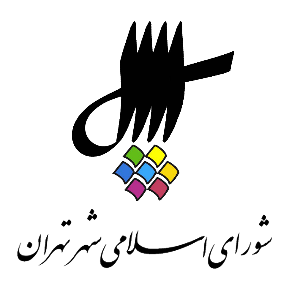 عناوین مندرجاتاعلام رسمیت جلسه و قرائت دستورقرائت آیاتی از کلام الله مجیدتذکرات اعضای شورا: (آقایان و خانم‌ها) حسن خلیل‌آبادی، مجید فراهانی، محمد علیخانی، احمد مسجدجامعی، زهرا نژاد بهرام.حضور جناب آقای سید پرویز فتاح رئیس محترم کمیته‌ی امداد امام خمینی (ره) به منظور ارائه‌ی گزارش در خصوص فعالیت‌ها و برنامه‌های کمیته‌ی مذکور.انتخاب دو نفر به عنوان نمایندگان شورای اسلامی شهر تهران جهت عضویت در کمیته موضوع ماده هشتم مصوبه راهبردهای برنامه عملیات مدیریت بحران و برنامه کاهش و برنامه واکنش اضطراری در مترو و فضاهای زیر سطحی ابلاغی به شماره 17134/2224/160  مورخ 11/7/95 با توجه به پیشنهاد کمیسیون‌های سلامت، محیط زیست، خدمات شهری به شماره ثبت 5060/160 مورخ 31/2/97 و عمران و حمل و نقل به شماره ثبت 8239/160 مورخ 30/3/97. انتخاب دو نفر کارشناس متخصص به عنوان نمایندگان شورای اسلامی شهر تهران در کمیته‌ی فنی نورپردازی شهری موضوع بند چهارم ذیل ماده پنجم مصوبه‌ی ابلاغی به شماره 23208/160 مورخ 5/7/94 با توجه به پیشنهاد کمیسیون‌های شهرسازی و معماری به شماره ثبت 23208/160 مورخ 22/9/96 و سلامت، محیط زیست و خدمات شهری به شماره ثبت 8894/160 مورخ 4/4/97.انتخاب دو نفر کارشناس به منظور عضویت در کمیته‌ی کنترل و پایش آلودگی صوتی شهر تهران موضوع بند یازدهم ذیل ماده یکم مصوبه‌ی ابلاغی به شماره 23621/2115/160  مورخ 7/9/94 با توجه به پیشنهاد کمیسیون‌های سلامت، محیط زیست و خدمات شهری به شماره ثبت 20272/160 مورخ 27/8/96 و شهرسازی و معماری به شماره ثبت 30272/160 مورخ 16/11/96.بررسی پلاک ثبتی 591/1 با توجه به نظریه‌ی کمیسیون ماده 7 آیین‌نامه‌ی اجرایی ماده یکم قانون اصلاح لایحه قانونی حفظ و گسترش فضای سبز در شهرها و قرائت گزارش کمیسیون شهرسازی و معماری به شماره 10489/189/160/م مورخ 28/3/97. بررسی پلاک ثبتی 591/1 با توجه به نظریه‌ی کمیسیون ماده 7 آیین‌نامه‌ی اجرایی ماده یکم قانون اصلاح لایحه‌ی قانونی حفظ و گسترش فضای سبز در شهرها و قرائت گزارش کمیسیون شهرسازی و معماری به شماره 12141/167/160/م مورخ 28/3/97.بررسی پلاک ثبتی 502/3 با توجه به نظریه‌ی کمیسیون ماده 7 آیین‌نامه‌ی اجرایی ماده یکم قانون اصلاح لایحه قانون‌های حفظ و گسترش فضای سبز در شهرها و قرائت گزارش کمیسیون شهرسازی و معماری به شماره 11451/359/160/م مورخ 9/10/96.اعلام ختم جلسه و تاریخ تشکیل جلسه آینده1- اعلام رسمیت جلسه و قرائت دستور منشی {زهرا نژاد بهرام} - همکاران گرامی، مدعوین عزیز و اهالی رسانه. هفتاد و چهارمین جلسه‌ی رسمی پنجمین دوره‌ی شورای اسلامی شهر تهران که به صورت فوق‌العاده در روز یکشنبه 17 تیر 1397 از ساعت 9 لغایت 11 در محل تالار شورا برگزار می‌شود به شرح ذیل برنامه‌هایش اعلام می‌گردد.دستور جلسه:1ـ قرائت آیاتی از کلام الله مجید.2ـ حضور آقای سید پرویز فتاح رئیس محترم کمیته‌ی امداد امام خمینی به منظور ارائه‌ی گزارش در خصوص فعالیت‌ها و برنامه‌های کمیته‌ی مذکور.3ـ انتخاب دو نفر به عنوان نمایندگان شورای اسلامی شهر تهران جهت عضویت در کمیته‌ی موضوع ماده 5 مصوبه‌ی راهبردهای برنامه‌ی عملیاتی مدیریت بحران و برنامه‌ی واکنش اضطراری در مترو و فضاهای زیرسنگی ابلاغی به شماره‌ی 160 مورخ 11/7/95 با توجه به پیشنهاد کمیسیون‌های سلامت، محیط زیست و خدمات شهری به شماره ثبت 160 مورخ 31/2/97 و عمران و حمل و نقل به شماره ثبت 160 مورخ 30/3/97.4ـ انتخاب دو نفر کارشناس متخصص به عنوان نمایندگان شورای اسلامی شهر تهران در کمیته‌ی فنی نورپردازی شهری موضوع بند 4 ذیل ماده 5 مصوبه‌ی ابلاغی به شماره 160 مورخ 5/7/94 با توجه به پیشنهاد کمیسیون‌های شهرسازی و معماری به شماره ثبت 160 مورخ 22/9/96 و سلامت، محیط زیست و خدمات شهری به شماره ثبت 160 مورخ 4/4/97.5ـ انتخاب دو نفر کارشناس به منظور عضویت در کمیته‌ی کنترل و پایش آلودگی صوتی شهر تهران موضوع بند 11 ذیل ماده 1 مصوبه‌ی ابلاغی به شماره 160 مورخ 7/9/94 با توجه به پیشنهاد کمیسیون‌های سلامت، محیط زیست و خدمات شهری به شماره ثبت 160 مورخ 27/8/96 و شهرسازی و معماری به شماره ثبت 160 مورخ 16/11/96.6ـ بررسی پلاک ثبتی 591/1 با توجه به نظریه‌ی کمیسیون ماده 7 آیین‌نامه‌ی اجرایی ماده 1 قانون اصلاح لایحه‌ی قانونی حفظ و گسترش فضای سبز در شهرها و قرائت گزارش کمیسیون شهرسازی و معماری به شماره 160 مورخ 28/3/97. بررسی پلاک ثبتی 592/1، بررسی پلاک ثبتی 502/3، بررسی پلاک‌های ثبتی 21775/6933 و 22349 با توجه به نظریه‌ی آیین‌نامه نظریه‌ی کمیسیون ماده‌ی 7 آیین‌نامه‌ی اجرایی ماده 1 قانون اصلاح لایحه قانون‌های حفظ و گسترش فضای سبز در شهرها و قرائت گزارش کمیسیون شهرسازی و معماری.10ـ انتخاب دو نفر به عنوان نمایندگان شورای اسلامی شهر تهران جهت عضویت در هیئت‌های حل اختلاف مالیاتی موضوع بند 3 ماده 244 قانون مالیات‌های مستقیم با توجه به پیشنهاد کمیسیون نظارت حقوقی به شماره ثبت 5008/160 مورخ 5/4/97. 11ـ بررسی لایحه شماره 9382/10 مورخ 7/1/97 شهرداری تهران در خصوص اصلاحیه‌ی مصوبه‌ی تعیین بهای خدمات قابل عرضه در سازمان بهشت زهرا سلام الله علیه ابلاغی به شماره 160 مورخ 21/2/94 و اصلاحات و الحاقات بعدی آن به شماره ثبت 160 مورخ 7/1/97 و قرائت گزارش کمیسیون اصلی سلامت، محیط زیست و خدمات شهری و قرائت گزارش کمیسیون فرعی، برنامه و بودجه.12ـ بررسی لایحه شماره 9450/10 مورخ 7/1/97 شهرداری تهران در خصوص دستورالعمل نحوه‌ی اعمال تخفیف و تقسیط هزینه‌های خدمات قابل عرضه در سازمان بهشت زهرا سلام الله به شماره ثبت 160 مورخ 7/1/97 و قرائت گزارش کمیسیون اصلی سلامت، محیط زیست و خدمات شهری و گزارش کمیسیون فرعی، برنامه و بودجه.منشی {زهرا نژاد بهرام} – در خدمت آقای ... جناب آقای علی اکبر ملکشاهی متولد سال 1340 هستند. ایشان کارشناس علوم سیاسی، کارشناس ارشد علوم قرآن و حدیث از دانشگاه تهران و دانشجوی دکترای علوم قرآن و حدیث هستند. ایشان پژوهشگر و معلم قرآن می‌باشند و نفر اول مسابقات سراسری قرآن در سال 74، نفر اول مسابقات بین‌المللی ایران در سال 74، جانباز جنگ تحمیلی هستند و از قاریان قرآن در مسابقات سراسری جانبازان در سال 71 می‌باشند. در خدمت آقای ملکشاهی هستیم.2- قرائت آیاتی از کلام الله مجیدعلی اکبر ملکشاهی {قاری} - خواهش می‌کنم. دل و جان همگی به نور قرآن معارف اهل بیت روشن باد. صلواتی ختم بفرمایید. (حضار صلوات فرستادند).اَعوذُ بِاللهِ مِنَ الشَّيطانِ الرَّجيم  بِسْمِ اللَّهِ الرَّحْمَنِ الرَّحِيموَ التِّينِ وَ الزَّيْتُونِ * وَ طُورِ سينينَ * وَ هذَا الْبَلَدِ الْأَمينِ * لَقَدْ خَلَقْنَا الْإِنْسانَ في‏ أَحْسَنِ تَقْويمٍ * ثُمَّ رَدَدْناهُ أَسْفَلَ سافِلينَ * إِلاَّ الَّذينَ آمَنُوا وَ عَمِلُوا الصَّالِحاتِ فَلَهُمْ أَجْرٌ غَيْرُ مَمْنُونٍ * فَما يُكَذِّبُكَ بَعْدُ بِالدِّينِ * أَ لَيْسَ اللَّهُ بِأَحْكَمِ الْحاكِمينَ *بِسْمِ اللَّهِ الرَّحْمَنِ الرَّحِيمالْقارِعَةُ * مَا الْقارِعَةُ * وَ ما أَدْراكَ مَا الْقارِعَةُ * يَوْمَ يَكُونُ النَّاسُ كَالْفَراشِ الْمَبْثُوثِ * وَ تَكُونُ الْجِبالُ كَالْعِهْنِ الْمَنْفُوشِ * فَأَمَّا مَنْ ثَقُلَتْ مَوازينُهُ * فَهُوَ في‏ عيشَةٍ راضِيَةٍ * وَ أَمَّا مَنْ خَفَّتْ مَوازينُهُ * فَأُمُّهُ هاوِيَةٌ * وَ ما أَدْراكَ ما هِيَهْ * نارٌ حامِيَةٌ *الله اکبر بِسْمِ اللَّهِ الرَّحْمَنِ الرَّحِيمإِنَّا أَعْطَيْناكَ الْكَوْثَرَ * فَصَلِّ لِرَبِّكَ وَ انْحَرْ * إِنَّ شانِئَكَ هُوَ الْأَبْتَرُ *صدق الله العلی العظیم (حضار صلوات فرستادند)رئیس{محسن هاشمی رفسنجانی} - احسنت. خیلی ممنون. لطف فرمودید. موفق و مؤید باشید.بسم الله الرحمن الرحیم. فرارسیدن سالروز شهادت حضرت امام صادق علیه‌السلام را گرامی می‌داریم. همان‌طور که می‌دانید زندگی و دستاوردهای امام صادق علیه‌السلام برای جامعه‌ی ما به خصوص نسل جوان کمتر شناخته شده و همه ان‌شاءالله ایشان را منادی وحدت و آزاداندیشی علمی و دینی در جهان اسلام محسوب می‌کنند. حضرت امام صادق علیه‌السلام ضمن عهده‌داری امامت شیعه به مدت ثلث قرن چهار دهه‌ی تدریس و نشر الگوی اسلامی را در کارنامه‌ی خودشان دارند و دستاوردهای علمی شایانی را به جهان اسلام هدیه کردند علی الخصوص تربیت حدود چهار هزار شاگرد برجسته در علوم انسانی و اسلامی و بنا نهادن مکتب عقلانیت شیعی و فقه جعفری جزء دستاوردهای ایشان محسوب می‌شود. همان‌طور که می‌دانید امام صادق علیه‌السلام نه تنها نسبت به سایر مذاهب و فرق اسلامی با نگاهی مثبت و وحدت‌گرایانه برخورد می‌کردند حتی در مواجهه با انکارکنندگان خداوند و بی‌دینان با سعه‌ی صدر و مدارا و منطق سخن می‌گفتند و انتقاد جدی از گرایشات انحرافی علی الخصوص غلوکنندگان در مورد ائمه داشتند و می‌گفتند نباید مقام امامان را بالاتر از آنچه که هست تبلیغ کنیم زیرا که باعث فساد عقیدتی بین شیعیان خواهد شد. قطعاً از تندروی عملی هم نیز پرهیز می‌کردند. در شرایط فعلی سیره‌ی امام صادق علیه‌السلام برای جامعه‌ی ما حاوی درس‌های بزرگی است که امیدواریم دستگاه‌های مسئول به جای فعالیت‌های تبلیغاتی و کلیشه‌ای افکار عمومی را با نگاه واقعی امام صادق آشنا کنند و از دستاوردهای ایشان برای حل مسائل و مشکلات جامعه‌ی امروز استفاده بنمایند. والسلام علیکم و رحمه الله و برکاته. ضمن خوش‌آمد‌گویی به جناب آقای فتاح و هیئت همراهشان وارد دستور بعدی می‌شویم اگر تذکری هست بفرمایید.3-  تذکرات اعضای شورا: حسن خلیل‌آبادی، مجید فراهانی، محمد علیخانی، احمد مسجدجامعی، زهرا نژاد بهراممنشی {زهرا نژاد بهرام} – نطق پیش از دستور نداریم، اما چندتا تذکر داریم. جناب آقای خلیل‌آبادی.حسن خلیل‌آبادی {عضو شورا} - بسم الله الرحمن الرحیم. من هم ایام شهادت امام صادق علیه‌السلام را به همه‌ی عزیزان تسلیت عرض می‌کنم هم اینکه حضور جناب آقای فتاح رئیس کمیته‌ی امداد حضرت امام را خیر مقدم عرض می‌کنم. جناب آقای هاشمی من اول می‌خواستم از حضرتعالی تشکر کنم به خاطر جلسه‌ی ویژه‌ای که با مسئولین مترو و پیمانکاران آن بخش از خط 6 که به درب شرقی حرم عبدالعظیم حسنی امتداد پیدا می‌کند گذاشتید ولی متأسفانه دوستان به آن قولی که در آن جلسه دادند وفا نکردند و امروز هفدهم تیرماه است و هنوز آب به چشمه علی برنگشته و مردم نگران و مضطرب هستند که این شاید اتفاق نیفتد. خواهش می‌کنم از حضرتعالی که هر طور میسور است، پیگیری بفرمایید که مترو به تعهدش عمل کند. و اما تذکرم که کتبی خدمتتان تقدیم شده: به نام خدا. همان‌گونه که در رسانه‌ها شنیده‌ایم شوی لباس در تالار آبی کاخ تاریخی و میراثی نیاوران که به شماره 2025 و درسال ١٣٧٧به ثبت رسیده برای دومین سال برگزار شده است. این سالن برای نمایش لباس‌های سلطنتی درنظر گرفته شده بود ولی به بهانه‌ی نمایش لباس‌ها و صنایع دستی شاهد برگزاری شوی لباس و تجارت البسه در آن مکان هستیم که این مسئله امری کاملا تجاری و با هدف سودآوری است. به عنوان مسئول کمیته میراث فرهنگی و گردشگری شورای اسلامی شهر تهران، ری و تجریش ضمن اعلام حمایت تمام قد از هنر و تولیدات داخلی به ویژه صنایع دستی متذکر می‌شوم برگزاری شوی لباس با مجوز عرضه‌ی‌ صنایع دستی در کاخ ارزشمند نیاوران جز برای تشکیل یک جمعه بازار فانتزی نیست. عرضه‌ی محصولات مدرن طراحان امروزی در کنار تعداد محدودی پوشاک سنتی ایرانی کلاهی شده است بر سر سازمان‌های صادر‌کننده مجوز این رویداد به اصطلاح فرهنگی. برگزاری چنین رویدادی با عنوان صنایع دستی هدفی جز مجوز ورود به مجموعه نبوده است و به جز چند اثر فاخر، محصولات ارائه شده در تالار آبی فارغ از صنایع دستی ایران بوده و طراحان غالباً طرح‌های جدید خود را در نمایشگاه برای معرفی و فروش عرضه کرده بودند. آیا انتخاب تالار آبی کاخ نیاوران با این حجم از تردد مردم و این میزان جابه‌جایی وسایل و اجناس صرفا برای همشهریان عزیزی که به جهت خرید آمده‌اند کار درستی است؟ آیا در حمل و نقل رگال‌ها و بسته‌های بزرگ پوشاک دقت کافی به خرج داده می‌شود؟ آیا واکنش‌های سال گذشته صاحب‌نظران و مردم علاقمند به حفظ میراث تاریخی و فرهنگی برای توقف این امر کافی نبود؟ آیا بنیاد مستضعفان فضای دیگری برای برپایی این رویداد نداشت؟ و بسیار سؤالات دیگری که از وقت این جلسه خارج است همچنان در اذهان باقی است. به نظر می‌رسد صرفاً پای مباحث مالی در میان است که این‌گونه چشم بر ارزش‌های تاریخی این مملکت بسته مانده. عدم تناسب برگزاری این‌گونه نمایشگاه‌ها با فضای فرهنگی و تاریخی مجموعه سبب آسیب‌های جدی به این ملک تاریخی می‌گردد. تملک یک نهاد غیرمرتبط چه به صورت قانونی و چه برخلاف آن بر یک مکان تخصصی جز همین اتفاقات را در پی نخواهد داشت، از مسئولان بنیاد مستضعفان استدعا دارم برای حفظ هویت مردم ایران هم که شده از تغییر کاربری‌های میراثی جدا خودداری نمایند. همچنین از سازمان میراث فرهنگی کشور تقاضا می‌کنم که با پیگیری مجدانه پرونده املاک تاریخی و گردشگری تحت مالکیت بنیاد مستضعفان و سایر دستگاه‌ها، نحوه‌ی مدیریت صحیح اماکن تاریخی را جایگزین این فرهنگ جمعه بازاری کند و به جهت حفظ ارزش‌‌های تاریخی و فرهنگی این مجموعه اقدامات لازم را مبذول نماید. با تشکر.منشی {زهرا نژاد بهرام} - خیلی متشکر هستیم. در خدمت جناب آقای فراهانی هستیم.مجید فراهانی {عضو شورا} - بسم الله الرحمن الرحیم. تذکر من ناظر بر لزوم توجه به اجرای مصوبات شورا در تأمین مالی توسعه‌ی مترو هست که کلیدی‌ترین مسئله‌ی ما امروز در شهر تهران است. تأمین مالی نیاز اساسی توسعه و تجهیز مترو به شمار می‌آید. در این راه شورای اسلامی شهر تهران در دوره‌ی پنجم و ادوار گذشته مصوبات بسیار خوبی برای تأمین مالی توسعه‌ی مترو پیش‌بینی و به تصویب رسانده است. مصوباتی که ظاهراً یا مدیران محترم شهرداری از آن بی‌اطلاعند یا به اجرای آن علاقه‌ای ندارند و باید تمهیدات ویژه‌ای از سوی شهردار محترم تهران برای پایبندی و اجرای به موقع مصوبات شورای اسلامی شهر تهران چه در دوره‌ی پنجم و چه ادوار پیشین به عمل آید تا ما با بی‌توجهی مدیران اجرای شهرداری به مصوبات شورا مواجه نباشیم. بر اساس مصوبات شورای اسلامی شهر تهران شهرداری تهران مکلف بوده است: 1. بر اساس مصوبه‌ی مجوز اخذ عوارض توسعه‌ی حمل و نقل ریلی در شهر تهران مصوب سال 1387 به میزان 20 درصد بهای صدور مجوز سالیانه ورود به محدوده‌ی طرح ترافیک را علاوه بر نرخ مصوب دریافت و وجوه حاصله را در جهت تسریع اجرای پروژه‌های حمل و نقل ریلی هزینه و واریز نماید. 2. بر اساس مصوبه‌ی مجوز اخذ عوارض توسعه‌ی حمل و نقل ریلی به هنگام صدور پروانه‌های ساختمانی مصوب سال 1393 به میزان 2 درصد عوارض مأخوذه بابت صدور پروانه‌های ساختمانی شامل زیربنا، تغییر کاربری، پذیره، مازاد تراکم، پیش‌آمدگی و سایر عوارض ذیربط را به عنوان عوارض توسعه‌ی حمل و نقل ریلی دریافت و به حساب شرکت راه‌آهن شهری تهران و حومه یعنی مترو واریز و گزارش عملکرد آن را هر 3 ماه یک بار به شورا ارائه نماید که تاکنون صورت نگرفته است. 3. بر اساس بند 7 ماده 6 اساسنامه شرکت توسعه‌ی مجتمع‌های ایستگاهی متروی تهران و حومه مصوب سال 1394 می‌بایست درآمد آن حاصل از خدمات مجتمع‌های ایستگاهی مترو مستقیماً به ساخت و توسعه‌ی مترو اختصاص یابد که تاکنون چنین امری صورت نپذیرفته است. این موارد صرفاً بخشی از مصوبات تکلیفی شورای اسلامی شهر تهران در مسیر تأمین مالی پایدار مترو برای توسعه و تجهیز این شبکه‌ی حمل و نقل عمومی شهر بوده است که هر چند ما در چارچوب بودجه‌ی سالیانه‌ی شهرداری تهران و شرکت مترو نیز آن را مجدداً مورد تصویب قرار می‌دهیم اما در عرصه‌ی اجرا گرفتار چالش‌هایی است که سبب شده است تا توسعه و تجهیز مترو را امروز با مشکل تأمین مالی جدی مواجه نماید. امیدوارم با اقدام به موقع و مؤثر شما همکاران عزیز به ویژه هیئت رئیسه‌ی محترم شورا که همین جا لازم می‌دانم از تلاش‌های جناب هاشمی در جلسات متعددی که هفته‌ی گذشته و در طول ماه گذشته برای این امر تشکیل دادند به جد تشکر بکنم و پیگیری‌های جناب آقای مهندس افشانی شهردار محترم تهران شاهد ادای حق به شهر با توسعه و تجهیز مترو از طریق اجرای دقیق و به موقع مصوبات شورا باشیم. خدایا چنان کن سرانجام کار تو خشنود باشی و ما رستگار.رئیس{محسن هاشمی رفسنجانی} - خیلی ممنون. احسنت. آقای علیخانی شما.منشی {زهرا نژاد بهرام} – خیلی ممنون. آقای علیخانی.محمد علیخانی {عضو شورا} - بسم الله الرحمن الرحیم. به نوعی تذکر ما مشابه تذکر آقای دکتر فراهانی هست. عنوان تذکر قصور در اجرای بند الف تبصره 2 بودجه‌ی سال 97 شهرداری تهران توسط معاونت حمل و نقل و ترافیک. به استناد بند الف تبصره 2 بودجه‌ی سال 97 شهرداری تهران مکلف است ... حالا متن تبصره 2 را من می‌خوانم. به منظور ایجاد شفافیت و انضباط مالی، سازمان‌ها و شرکت‌ها، ضمن رعایت کامل مفاد تبصره 1 مکلفند: الف- کلیه‌ی وجوه دریافتی از محل عوارض تردد وسایل نقلیه در محدوده‌های مرکزی و ترافیک، مجوز ورود به محدوده‌ی طرح ترافیک، تابلوها با کاربری تبلیغاتی، عوارض حمل و نقل پایانه‌های مسافربری برون‌شهری، عوارض حفظ و گسترش فضای سبز و سایر درآمدهای حاصل از محل اخذ عوارض سازمان حمل و نقل و ترافیک، سازمان زیباسازی شهر تهران، سازمان پایانه‌ها و پارک‌سوارها و سازمان بوستان‌ها و فضای سبز تهران می‌باید به خزانه شهرداری تهران واریز شود. شهرداری تهران مکلف است متناسب با تحقق این درآمدها، معادل پنجاه درصد از مبالغ مذکور را پس از کسر سهم 20 درصدی شرکت راه‌آهن شهری تهران، حومه، مترو از محل عوارض تردد وسایل نقلیه در محدوده‌های مرکزی و ترافیک به عنوان درآمد این سازمان‌ها محسوب و 100 درصد آن را به حساب آن‌ها واریز نماید تا مطابق بودجه‌ی مصوب این سازمان‌ها در راستای ایفای وظایف و مأموریت‌های شهرداری تهران هزینه شود. مابقی به عنوان درآمدهای عمومی شهرداری تهران محسوب و به ترتیب به ردیف‌های درآمدی به شماره طبقه‌بندی 110315 با عنوان عوارض تردد وسایل نقلیه در محدوده‌های مرکزی و ترافیک، شماره طبقه‌بندی 110425 با عنوان درآمدهای حاصل از تابلوهای با کاربری تبلیغاتی، شماره طبقه‌بندی 110320 با عنوان عوارض بلیط مسافربری و باربری و شماره طبقه‌بندی 160308 با عنوان حفظ و گسترش فضای سبز مطابق جدول شماره 5 بودجه‌ی مصوب سال 97 شهرداری تهران واریز می‌شود. در صورت افزایش درآمدهای وصولی ناشی از ارائه‌ی خدمات و وصول عوارض در حوزه‌ی حمل و نقل و ترافیک شهر تهران از جمله درآمدهای حاصل از عوارض تردد وسایل نقلیه در محدوده‌ی مرکزی شهر، عوارض بلیط پایانه‌های برون‌شهری و سایر درآمدها و عوارض مرتبط نسبت به بودجه‌ی مصوب سال 1397، کلیه‌ی درآمدها افزایش می‌یابد علاوه بر اعتبارات مصوب 97 در راستای توسعه حمل و نقل عمومی هزینه گردد. این در حالی است که مطابق عملکرد درآمد نقد سازمان حمل و نقل و ترافیک تهران تا این تاریخ نسبت به بودجه‌ی مصوب محقق نگردیده است و عملکرد آن حوزه خسارات هنگفتی را به شهرداری تهران وارد نموده که از این حیث قصور معاونت حمل و نقل و ترافیک کاملا محرز بوده و همچنین با توجه به بند الف تبصره 2 بودجه سال 97 درآمد حاصله نیز تاکنون به خزانه‌ی شهرداری تهران واریز نگردیده است و لذا مراتب تذکر اینجانب را به شهردار تهران معروض و نتیجه را اعلام فرمایید. متشکر.رئیس{محسن هاشمی رفسنجانی} – خیلی ممنون.منشی {زهرا نژاد بهرام} - خیلی متشکر. آقای مسجدجامعی، شما تذکر دارید؟رئیس{محسن هاشمی رفسنجانی} - من اگر دیگر مترویی صحبت کنم دیگه همه چی می‌شود امروز مترو. تذکرات. شما اگر تذکراتتان غیرمترو است می‌خواهید مترویی صحبت کنید.احمد مسجدجامعی {عضو شورا} – چشم ... آقای رئیس چشم.بسم الله الرحمن الرحیم. من می‌خواستم یک تذکری بدهم و یک تشکری بکنم اینکه در خبر آمده بود که مقام معظم رهبری به عرض کنم آقای باقری، سرلشکر باقری دستور داده‌اند که به پرونده‌ی مالی عرض کنم شهرداری و اتفاقاتی که در آن افتاده رسیدگی بکنند. این امر مبارکی است یعنی ورود ایشان به این مسئله که بیانگر حساسیت ویژه ایشان به مقوله حق‌الناس است. و یک تشکری هم از همکارانم بکنم. این کمیسیون عرض کنم ذیربط من پرسیدم هم مجدداً رقم 4500 میلیارد تومان کف طلب شهرداری است. من این را از همه‌ی اعضای کمیسیون، آقای رسولی پرسیدم، از آقای میرلوحی پرسیدم و دوستان این را تأیید کردند. حالا با این تأکیدی که ایشان روی این مسئله‌ی حق‌الناس داشتند من خواهش می‌کنم شهرداری و کمیسیون این بحث را کارشناسانه پیش ببرند. به هر حال این در حقیقت حق و حقوق مردم تهران هست که ما بیش از بقیه برای پیگیری آن وظیفه داریم. من همینجا می‌خواستم یک تشکری هم از رسانه‌ها بکنم و یک تذکری هم به خودمان بدهم. من دیدم یکی از دوستان و همکاران من، از شخصیت‌های عرض کنم مؤثر شورای پیشین اعلام کرده بود که در خصوص این مسائل و این‌ها شورا خبری نداشت و ما از این مسائل اطلاع نداریم. من خاطرم آمد همان موقع این بحث‌ها مثلاً در شورا تذکر داده می‌شد و این یکی از روزنامه‌نگاران بود یکسری گزارش مفصلی راجع به مؤسسه‌ی یاس نوشت ولی این مسئله را تلاش برای حل و پیگیری آن نبود. بیشتر تلاش مدیریت جلسات این بود که این‌ها مثلاً جمع کنند حتی مثلاً تخفیف‌های مثلاً برخی افراد حقیقی مطرح می‌شد آنچنان فضایی شد که مثلاً برای دلجویی از آن شخص برویم دفترش مثلاً عذرخواهی بکنیم و یک صورت‌های نکات عجیب و غریبی بود. من می‌خواستم از این بابت از رئیس جلسه هم تشکر کنم، رئیس شورا هم تشکر کنم که واقعاً این مسائل را دارد در چارچوب کارشناسی پیگیری می‌کند و امیدوارم ما مثلاً ساختار مدیریت شهری را آقای مهندس هاشمی یک جوری تعریف و طراحی کنیم که اصلاً چنین فسادهایی اتفاق نیفتد و اگر ما در آن موقعی که این اتفاق می‌افتاد به آن رسیدگی نکنیم این همچنان دامنه‌دار می‌شود. عرض کنم این را به عنوان یک تذکری که اگر جلسه‌ی صبح نبود شاید من این تذکر را نمی‌دادم. اما نکته‌ی دوم چون مناسبت روز قلم هست ما در تهران یک میدانی داشتیم به نام میدان رشدیه. در خیابان آذربایجان هست. رشدیه در حقیقت کسی بود که به حساب قلم را به دست همه ما داد. نخستین کسی بود که مدرسه را در شش کلان تبریز ایجاد کرد. من می‌خواستم بگویم این میدان که حالا به هر دلیلی از بین رفت در این توسعه‌های شهری و توسعه‌های خیابانی ایشان هم مشقت‌های زیادی را کشیده، این میدان هم در شهر تهران بوده نه اینکه نبوده. پیشنهادم این بود که به هر حال یک جای مناسبی را برای یادآوری نام و زحمات این مردی که برای گسترش دانش و آموزش در ایران عرض کنم تلاش گسترده‌ای داشت و به همین دلیل هم جایی را به نامش گذاشته بودند و آنجا الآن وجود ندارد جای مناسبی را پیدا کنیم و به این نام بنامیم که این خاطره‌ی تاریخی هم محفوظ باشد. خیلی ممنون.منشی {زهرا نژاد بهرام} - خیلی متشکر. با اجازه آقای هاشمی من یک تذکر دارم.منشی {زهرا نژاد بهرام} - بسم الله الرحمن الرحیم. تذکر من در خصوص بافت‌های فرسوده. موضوع نوسازی بافت‌های فرسوده و ایجاد شرایط مساعد برای ترغیب شهروندان و ساکنان منطقه جهت در واقع ورود به عرصه‌ی نوسازی مسئله‌ایِ که هم مورد توجه دولتِ و هم مورد توجه شهرداری تهران است. در یک بازدیدی که چند روز گذشته از منطقه‌ی 18 داشتم و بررسی‌های صورت گرفته نسبت به عدم نوسازی بسیاری از در واقع پلاک‌هایی که در درون آن بافت‌ها بود یک نکته‌ی جدی‌ای را در این زمینه مشخص کرد و اینکه فقط 30 درصد پلاک‌های آنجا دارای سند رسمی هستند و بقیه دارای سندهای در واقع غیررسمی و عادی هستند. بر اساس بخشنامه‌ای که شهرداری تهران در سال 92 کرده این نوع پلاک‌هایی که دارای اسناد مالکیت قول‌نامه‌ای هستند این‌ها بدنه‌ی سند اصلی‌شان، مجوزی که بهشان داده می‌شود، بر اساس سند بعد از اصلاحی برای آن‌ها تأیید می‌شود. بسیاری از این املاک و این پارسل‌هایی که در بافت فرسوده هستند کوچک مقیاس هستند. معابر محدود است و معمولاً عقب‌نشینی‌های گسترده دارند. از یک زمین مثلاً 60 متری حدود 20 متر، 25 متر آن در اصلاحی می‌رود. وقتی هم که باقی می‌ماند، میزانی هم که باقی می‌ماند بسیار محدود است و ارزش نوسازی ندارد. با توجه به رویکرد شهرداری تهران و شورای شهر و مدیریت شهری به تسریع در نوسازی و ترغیب و تشویق از شهرداری تهران می‌خواهم این بخش‌نامه‌ای که در سال 92 به همه‌ی مناطق یک تا 22گانه زد شده را در خصوص مناطقی که بافت فرسوده هستند و شامل بافت‌های فرسوده می‌شوند، برای آن‌ها تعریف نشود یا حداقل مقیاسی برای زمین‌های زیر صد متر نباشد. یعنی پارسل‌ها و پلاک‌های زیر 100 متر شامل این بخشنامه نشوند، به این دلیل که چیزی از آن‌ها نمی‌ماند که قصد نوسازی بکنند و نمی‌توانند در واقع سرمایه‌گذاری را جلب بکنند که بخواهد با آن‌ها یک همچنین کاری را بکند. عملاً فرسودگی بر بافت تحمیل می‌شود و عملاً این مورد ایمنی و در واقع امینتی که ما به دنبالش هستیم برای بهبود شرایط شهری فراهم نمی‌شود. خیلی متشکرم.4- حضور سید پرویز فتاح رئیس کمیته‌ی امداد امام خمینی به منظور ارائه‌ی گزارش در خصوص فعالیت‌ها و برنامه‌های کمیته‌ی مذکور.رئیس{محسن هاشمی رفسنجانی} – خواهش می‌کنم. خیلی ممنون. با توجه به تعداد زیاد تذکرات روی میز جناب آقای فتاح معطل شدید. ضمن تشکر مجدد از حضور جنابعالی، سرکار خانم رهبر معاون محترم کمیته‌ی امداد و جناب آقای ولیئی ریاست محترم کمیته‌ی امداد استان تهران، از جناب آقای فتاح خواهش می‌کنم که به تریبون تشریف بیاورید و سخنان خودتان را ایراد بفرمایید.سید پرویز فتاح {رئیس کمیته‌ی امداد امام خمینی} - خیلی ممنون.بسم الله الرحمن الرحیم. خب فردا روز شهادت رئیس مذهب جعفری امام صادق علیه‌السلام هست تسلیت عرض می‌کنم. خب تشکر می‌کنم از اعضای محترم شورا و جناب آقای مهندس محسن هاشمی که رئیس محترم شورا دعوت فرمودند من خدمت شما برسم. این حضور بیشتر نسبت اگر من تعیین کنم از طرف ما بوده پیگیری. یعنی من خودم پیگیر بودم چند ماه است در شورا حضور پیدا کنیم. البته آقای مهندس هاشمی هم بزرگواری فرمودند دفتر ما تشریف آوردند و تأکید بر این حضور داشتند. خب سومین حضور بنده در شورا هست. قبل از این من دو بار در مسئولیت‌های قبلی در شورای شهر تهران حضور پیدا کردم. این نشان می‌دهد که بنده شخصاً به مسئولیت شورا اعتقاد دارم. هر کسی از ظن خود شد یار من. یک چیزهایی می‌گویند پشت سر شوراها. خاصیتشان چقدر است، تأثیرشان چی است، برای چی. می‌گویند. ولی من اعتقاد دارم شورا لازم است، می‌تواند مؤثر باشد اگر شورا، شورا باشد. این نظام ما، قانون اساسی ما، قوانین ما، این منطق را پذیرفته. ما علاقمند بودیم، من گفتم می‌خواهم با صراحت هم صحبت بکنیم، آقای مهندس محسن هاشمی بشوند شهردار. من به شخص ایشان هم گفته بودم نظرم را و خیلی‌ها می‌دانند. هم به خاطر رأیشان، هم به خاطر سبقه‌شان و هم به خاطر اینکه آن وجاهت و متانت و واقعاً خب بزرگواری را از پدر مرحومشان به ارث بردند. به هر حال نظر شورا بوده، محترم است، نشد. اما می‌خواهم بگویم شما کی را انتخاب کردید؟ آقای افشانی را. ایشان استاندار دولت در فارس بودند. من چند بار خدمتشان رسیدم. انصافاً باید بگویم یک مددکار بودند. من در موضع امداد عرض می‌کنم. کمیته‌ی امداد. خیلی به کمیته‌ی امداد کمک کردند. شاید راضی نباشند من همه را چیز کنم. بعضاً شخصی بوده از ... واقعاً نه مسئولیتی‌شان. همکاران من آنجا می‌گفتند آقای افشانی یک امدادگر به تمام معناست. ایشان وقتی تودیع شدند آقای مهندس هاشمی به رسمی که حالا درست یا غلط در کشور هست به ایشان هدایایی دادند. 22 عدد سکه‌ی بهار آزادی به ایشان داده بودند. رئیس امداد آقای بذرافشان را روز بعد صدا زدند، همه را دستی دادند که آقا این‌ها به من دادند، از طرف من می‌برید به ایتام و زوج‌های جوان در شیراز و فارس تحویل می‌دهید. بارک الله به این مرام. برای خود من یک درس است. یک مقامی، یک مسئولی، خودش می‌دانست و خدا. یعنی این باور را که من الآن علنی کردم، افشا کردم، رسانه‌ها هستند، واقعاً شاید راضی نبود ولی کرده این کار را. نکته‌ی بعدی هم که باز از این بحث رد بشوم می‌گفتند آقای افشانی با هر موضع سیاسی که دارد ولایت‌مدار است. اگر رهبری معظم انقلاب نظری داشته باشند و ایشان بدانند حتماً عمل می‌کنند و این موضع را به خود من چند بار آقای افشانی شخصاً فرمودند. من تابع آقا هستم. بفهمم نظر آقا چیه، نظر خودمم هم چیز دیگه باشد عمل می‌کنم و از این بابت من خواستم از انتخاب شما از این جهت تشکر بکنم. ببینید! بنده و آقای مهندس هاشمی، حالا من بعضاً اعضای محترم را خوب نمی‌شناسم. یعنی این توفیق را ندارم. بعضی‌ها را هم خوب می‌شناسم. سبقه‌ی عمرانی داریم. اجرایی. حتماً شهرداری و شورا یکی از مسئولیت‌های مهمشان بحث‌های عمرانی و اجرایی هست. در دوره‌ی آقای قالیباف هم کم نشده از این کارها در تهران. حتماً از این تذکرات هم من متوجه شدم اعضا حساس هستند و ان‌شاءالله توسعه پیدا خواهد کرد به آن منطقی که شما تشخیص می‌دهید. اما به عنوان کسی که در کمیته‌ی امداد هستم می‌خواهم صمیمانه خواهش بکنم به مسائل نرم‌افزاری و اجتماعی و فرهنگی تهران بیشتر رسیدگی بشود. من واقعاً این را مهمتر می‌دانم. هزینه‌اش برای شما کمتر است. ما عمرانی هستیم. یک پل، یک زیرگذر، یک تونل، یک نمی دانم ... چقدر هزینه دارد؟ ممکن است شما مضیقه‌ی مالی هم داشته باشید. من می‌دانم ولی این کارها کم‌هزینه‌تر و مؤثرترِ و شما می‌توانید. بنده عضو آن کمیته‌ی آسیب‌های اجتماعی کشور هستم. در محضر رهبری معظم انقلاب 6 جلسه تشکیل شده من همه را بودم. صحبت آقای رئیس‌جمهور، قوا، مسئولین را شنیدیم. عضو شورای اجتماعی تهران هستم، همه‌ی جلساتش را آقای مقیمی و قبل از ایشان، استاندار قبلی داشته من همه را شرکت کردم شخصاً. چون معتقدم. و می‌خواهم خواهش کنم شورای محترم حتماً ورود مؤثرتر پیدا کند و شما می‌توانید تأثیرگذار باشید. کما اینکه در گذشته بوده الآن هم کارهایی صورت می‌گیرد. یک نکته هم عرض بکنم ما در نظام اسلامی مسئولیم. مردم به شما رأی دادند، به همه، به دولت، به رئیس‌جمهور، به نمایندگان محترم، خبرگان بیایند در این صندلی ها تکیه بدهیم. امام فرمود: مردم، آن نیازمندان ولی نعمت من و شمایند. یعنی ما الآن اینجا نشستیم، من و شما، همه‌مان مدیون آن مردمیم. این فقرا امام فرمودند، جنوب شهری‌ها، این‌ها ولی نعمت مایند. اگر این مقام، مسئولیت، نعمت است، سببش آن‌هایند. من از این بابت می‌خواهم تذکر بدهم به خودم، به همه‌مان یادم نرود هر جا هستیم به فکر فقراء باشیم. این منطق انقلاب امام و رهبری عزیزمان است. نمی‌شود اعضای شورا از نیازمندان غافل باشند. در تذکرات، در اقدامات، در تصمیم‌گیری‌ها، در عوارض، در مجوز دادن، در رسیدگی کردن. من نمی‌خواهم ایراد بگیرم. حتماً اقدامات خوبی در گذشته بوده، الآن هم صورت می‌گیرد اما این رویکرد هر چه پررنگ‌تر باشد به نفع شورا و به نفع اعضای محترم خواهد بود. همان مردمی که به شما رأی دادند، ببینید چقدر مردم خوبیند. ما هیچ موقع در مورد مردم تهران صحبت نمی‌کنیم. نیمی مردم تهران مثل من، شما، مهاجرند، شهرستانی آمدند شدند تهرانی. حالا ببینید آقای هاشمی این تهرانی‌ها چه کار کردند؟ ما در مملکت ... به آقای دکتر روحانی عرض کردم گفت: خب این را به این مردم بگویید. الآن رسانه‌ها هستند. ما 800 هزار حامی یتیم در کشور داریم. 200 هزار بالاتر مردم تهرانند. بیشتر از وسعت و جمعیتشان دارند عمل می‌کنند. آفرین به مردم تهران. نه تنها به یتیمان تهران، استان تهران، به همه‌ی ایران دارند می‌رسند. در خیرات، مبرات، انفاقات، آقای ولیئی هستند. این‌ها سرآمدند. ما در تهران بدانید از پول دولت استفاده نمی‌کنیم برای کمیته امداد. اصلاً نیازی نداریم. مردم دارند می‌دهند. مردم تهران مردم بزرگواری هستند. در انقلاب، در دفاع مقدس، در راهپیمایی‌ها، در همه سرآمد بودند الآن می‌خواهم بگویم در امداد و در امدادگری به ما، به بهزیستی، به خیریه‌ها واقعاً دارند کمک می‌کنند. مردم تهران بالاترین تعداد خیریه‌ها را دارند. ما از این بابت خوشحالیم. در ابعاد مختلف دارند انفاقاتشان را انجام می‌دهند هم به تهرانی و هم به همه‌ی مردم ایران. ما آقای مهندس هاشمی، سروران عزیزم، در مسائل اجتماعی می‌خواهیم همراه شما باشیم. ما مسئولیم. نمی‌توانیم خودمان را کنار بکشیم. ما در باب مسئله‌ی تکدی‌گری که واقعاً من خودم می‌بینم چهارراه‌ها این ور و آن ور می‌رویم دل ما به درد می‌آید. من می‌گویم آقا جمع بشویم. ما در کنار شما. اگر هزینه دارد بخشی از آن مال ما. مسئولیت دارد ما اقرار می‌کنیم. ما، شما، بهزیستی، استانداری، جمع بشویم. آقای هاشمی شما می‌توانید. این شورا می‌تواند. من تبارم به آذربایجان است. هستند عزیزان ما اینجا. بالاخره این تبریز، آن تابلویی که زده، نگوییم تابلوی کوچکی است. می‌گوید به تبریز شهر بدون متکدی خوش آمدید. خیلی مهم است. جلویش را گرفته‌اند. تبریز یک کلانشهر است. حتماً تهران می‌تواند. این‌جا گردشگرها می‌آیند، خارجی‌ها می‌آیند، اصلاً مردم عزیز ما این صحنه‌ها را می‌بینند واقعاً دلشان به درد می‌آید. این‌ها هم دارند از احساسات مردم اصلاً سوء‌استفاده می‌کنند. بعضاً یک شبکه‌هایی دارند، بعضاً اصلاً ایرانی نیستند. می‌توانیم ما همگی بالاخره توانمان را هم‌افزایی کنیم جمع کنیم. ما در کنار شما هستیم. از نظر فقر و رفع محرومیت، هزینه شما روی ما حساب بکنید. نکته‌ی بعد در رابطه با کودکان کار است. این هم خیلی صحنه‌های سختی است. واقعاً ما می‌بینیم آزار‌دهنده است. اگر از بعد فقر خانواده‌شان، خودشان، ما در کنار شما هستیم. ما هزینه‌اش را می‌پردازیم منتها جمع‌آوری این‌ها، ساماندهی این‌ها، ریشه‌یابی این‌ها. یک بخش هم این معتادان متجاهر است که الآن دیگر بلای جان صندوق‌های ما شدند. ما دیگر این را به عنوان یک آسیب پذیرفتیم. بابا دارد به صدقه‌ی مردم تعرض می‌کند. حرمت شرعی دارد. خیلی صحنه واقعاً مشمئز‌کننده است. کسی هم جرأت نمی‌کند. روز روشن. البته کارهای خوبی شده، استانداری محترم شهر دارند جمع‌آوری می‌کنند ولی هنوز هم آسیب هست. ما در کنار شما هستیم. این را به شما عرض کنم. ما 35 هزار خانواده‌ی این معتادان را تحت پوشش گرفتیم. اصلاً سطح را برداشتیم. هر مقدار خانواده‌ی این‌ها نیاز داشتند آقای هاشمی مالِ ما. ما تحت پوشش می‌گیریم. باشد. محدودیت نداریم ولی این‌ها باید جمع‌آوری بشوند، بروند کمپ. بالاخره آن باز توانی و آن رفع مشکل باید صورت بگیرد ما در کنار شما خواهیم بود. ما صندوق‌هایمان را که در تهران ممکن است شما را از نظر آذین‌بندی و شرایط و زیباسازی، از آن بعد بخواهید نگاه کنید، می‌خواهم به شما بگویم در طی این دو سه سال، ما همه را، تقریباً 90 درصد بیشتر، این‌ها را رسیدگی کردیم رنگ و الگویشان بهتر شد اما از نظر آسیب نتوانستیم جلوی همه را بگیریم. یک بلایی به جان صندوق‌های ما، کشور، این مسائل افتاده است. ما قصد توسعه‌ی صندوق نداریم. سال 96، 10 درصد کم شده صندوق‌ها. روی همه‌ی صندوق‌های تهران یک برچسب دارد. عزیز من به این شماره بدهی صدقه را 7355 تلفن گویا بهتر است. ما خودمان داریم می‌گوییم. روی صندوق چسباندیم. الآن درآمد ما از آن روش‌های الکترونیکی، ussd و تلفن گویا و بقیه خیلی بهتر شده. داریم تبلیغ می‌کنیم. در تابلوها، بیلبوردها، مردم بروند به آن سمت یواش یواش ما آمار صندوق معابرمان را کم کنیم. البته هزینه‌بر است، آسیب‌زا هست. اینجا ما در کنار شما هستیم. آن بخشِ که در شهرداری هست ما حتماً می‌توانیم هماهنگ کنیم، آن‌ها هم می‌توانند کارهایشان را با این تعامل بهتر پیش ببرند. درآمد یتیم ما در کشور، آقای مهندس هاشمی 200 هزار تومان است. متوسط. درآمد هر یتیم از طرح اکرام. همان 800 هزار نفر می‌دهند. اما در تهران 2 برابر بیشتر است. بیش از 400 هزار تومان است. در استان تهران. این هم نشان می‌دهد تهرانی چقدر بزرگوارند در این زمینه. ما هم عرض کردیم با توسعه‌ی خیریه‌ها ما موافقیم. در تهران ما چند ... 1 درصد جمعیت تهران، کلانشهر تهران تحت پوشش است ولی در کشور بین 4 تا 8 درصد است. علت این است که ما بار را انداختیم روی دوش خیریه‌ها و این درسته. ما نمی‌خواهیم امداد را توسعه بدهیم بزرگ کنیم. نه. می‌خواهیم کوچک کنیم. هر چه خیریه‌ها بیایند یار ما، کنار ما باشند هم‌افزایی بکنیم مطمئن باشید ما از این استقبال می‌کنیم اما می‌خواهم یک خواهشی بکنم. همه‌ی خیریه‌ها هم به صراط نیستند. کنترل نداریم، بعضا ثبت و ضبطشان درست نیست. یک کنترلی می‌خواهد. نمی‌شود همین‌جوری فقط ایجاد کنیم رها کنیم در بازار. خواهشم این است اینجا کمک کنید. ما در کنار شما هستیم که بتوانیم یک کنترل‌هایی را انجام بدهیم ضمن اینکه آن‌ها هم بتوانند توسعه‌شان را دنبال بکنند. ما از فضاها و بوستان‌های شهرداری تا حد امکان استفاده کردیم. واقعاً ممنونم. در همین ماه مبارک انصافاً شهرداری هر آنچه می‌توانست، ما خواستیم انجام دادند. بوستان گفتگو در اختیار ما بود. شبکه‌ی 5، 3، مراسم‌هایشان را از آنجا پخش می‌کردند. ولی می‌خواهم آقای مهندس هاشمی خواهش کنم که این را باز توسعه بدهید. ببینید ما واقعاً می‌خواهم فرهنگ نیکوکاری و فرهنگ خیر و احسان در جامعه تبیین بشود. این برود توسعه پیدا کند، کار ما، بهزیستی، مؤسسات و نظام راحت‌تر است. شما تیزرهای تلویزیون ما را ببینید. ما فقط داریم خوب باشیم را تبلیغ می‌کنیم در هر تیزر. الآن می‌خواهم این در بیلبوردهای ما همه‌اش تبلیغات نمی‌دانم فروش و نمی‌دانم این بحث‌ها نباشد. بتوانیم شعارهایی را که مردم ما، مردم اخلاق‌مدار هستند، توجه می‌کنند. اگر این را ما بتوانیم با هم تعامل قوی‌تر با شهرداری داشته باشیم که بتوانیم از این ظرفیت بیشتر و بهتر استفاده بکنیم. یک توصیه داشتم. دیدم شما بعضاً معابر و خیابان‌ها را تغییر نام می‌دهید. من آنجا ورود پیدا نمی‌کنم قضاوت کنم ولی می‌خواهم خواهش کنم از این چیزهایی که به فرهنگ دینی ما، برهانی ما، به فرهنگ احسان و نیکوکاری می‌خورد، از این اسامی هم تأمل کنند دوستان، استفاده بشود. یک دعوتی می‌خواستم بکنم چون اعضای شورا را بعضاً من می‌شناسم نیت‌شان را، همکاران تهران من هستند. نمی‌خواهم بگویم به صورت نمادین ولی به صورت نمادین واقعی هر کدام شما حامی حتماً یک یتیم باشید. وقتی که مردم شما که به شما رأی دادند، یک چنین اقدام بزرگی انجام دادند، این حامی یتیم شدن، خیر و برکت زندگی، شورا، کار، واقعاً هم را به بر خواهد گرفت. یک افتخاری برای همه‌ی شما و البته ما خواهد بود. ما صندوق‌های الکترونیکی را داریم توسعه می‌دهیم. در مترو گذاشتیم همکاری شده. شما آن دوره‌ای که بودید، بعد از شما در فرودگاه‌ها و داریم توسعه می‌دهیم در آن جاهایی که جایگاه شیک‌تر است، الکترونیکی پرداخت می‌شود. اصلاً خیلی از نظر پیغام‌رسانی و این‌ها در جهت توسعه‌ی پیام خیررسانی مناسب‌تر خواهد بود البته گران‌تر است. ما این را ان‌شاءالله داریم توسعه می‌دهیم. ما در زمینه‌ی توسعه‌ی استراحتگاه و نقاهتگاه برای افراد ناتوان، ابن السبیل، گرم‌خانه‌ها در کنار شما هستیم. یک کارهایی ما کردیم ولی در کنار شما ما قوی‌تر می‌شویم. نگذاریم کسی در خیابان بخوابد، در پارک، این ور و اون ور ولو بشود. ما می‌توانیم با هم از پس این قضیه ... به زمستان و سرما هم فقط واگذار نکنیم. این‌ها واقعاً چهره‌ی شهر و پارک‌ها و زیر پل‌ها و بلوارهای ما را ... آتش روشن می‌کنند، مسائلی ایجاد می‌شود می‌توانیم ان‌شاءالله ما هم کمک کنیم و راهکارهای بهتری را ایجاد بکنیم. می‌توانید شما با مصوباتتان برای مددجو‌های ما و بهزیستی و نیازمندان خیریه‌ها تسهیلات ایجاد کنید. قانون این کار را کرده مجلس. این‌ها از بعضی معافیت‌ها برخوردارند اما شما می‌توانید در استفاده از امکانات شهری، مترو، اتوبوس، نمی‌دانم همین فرهنگسراها، مکان‌های ورزشی، برای این عده با معرفی ما و بهزیستی یک تسهیلات و تخفیفاتی قائل بشوید. من فکر کنم یک بالاخره قوت قلبی برای آن‌ها خواهد بود. ما آماده‌ایم در کنار شما فعالیت پژوهشی‌ای برای فقر تهران و کلانشهر تهران، عواملش ما باشیم. ما تحقیقاتی کردیم. امداد در این زمینه واقعاً خب سابقه‌ی زیادی دارد اما مختص کلانشهر تهران ما می‌توانیم که از نتایج آن بتوانیم علمی‌تر و فنی‌تر ما استفاده بکنیم. عرض بکنم خدمتتان ما با مجلس و دولت محترم همکاری بسیار خوبی داریم. واقعاً دارند کمک می‌کنند. ممکن است بگوییم ناکافی هست ولی کمک می‌کنند. ما مشکلی نداریم. این شورا هم همین‌طور. ما آمدیم بگوییم که ما در کنار شما هستیم. اگر جایی، نکته‌ای، مانعی، نمی‌دانم هر چه هست به ما بگویید. بعضاً ما یک املاکی داشتیم و داریم بعد شنیدیم گفتند آقا این مثلاً نباید آنجا ... آقا بفرمایید. اگر غیر از این شد ما مسئول و ضامن. شما مطمئن باشید مانعی در رابطه با املاک و دارایی ما نخواهد بود. ما در کنار ... فقط بدانیم نه این‌که ما برویم مجوز را از شهردار منطقه‌ی شما بگیریم پی آن را بکنیم بیایند بگویند آقا ... خب بابا ما راهش را رفتیم. ما این را می‌دانستیم. می‌گفتند. مجوز نمی‌دانند. مطمئن باشید آنجا ما همراه شما خواهیم بود. خب امداد مورد اعتماد مردم است. شجره‌ی طیبه‌ی امام راحل است. اسم امام را دارد. من آمدم امداد می‌خواستیم سوهانک بفروشیم که اولین مشتری ما، بزرگوار اینجا نشستند. آقای محسن هاشمی بزرگواری کردند چند بار من خدمتشان رسیدم مخصوصاً پدر بزرگوارشان.رئیس {محسن هاشمی رفسنجانی} - مال دانشگاه آزاد است.سید پرویز فتاح {رئیس کمیته‌ی امداد امام خمینی} - بله. برای دانشگاه آزاد. آقای هاشمی مرحوم به من فرمودند شخصا آن موقع نشد ولی پایه‌ریزی کردند ما دوباره معامله‌مان با دولت نشد و توانستیم با دانشگاه آزاد معامله را انجام دهیم جای مناسبی شد. آمدیم ما در میدان آزادی. این را می‌خواهم بگویم. شما همان میدان آزادی را ببین ما چه ساختمانی را گرفتیم. 20 سال متروکه بوده. اصلاً بیغوله بوده برای یک عده آنجا بروند. ولی الآن آنجا را ما به مجوز شهرداری منطقه‌ی شما، تمام ضوابط رعایت شده. هیچ تخلف، کوچکترین چیزی ما ... ما همه‌ی عوارض و مسائل و همه را حل کردیم. نکته‌ای نمی‌گذاریم ابهام بماند. ما می‌فهمیم این مسائل را و شما را از این بابت خواستم خیالتان را راحت بکنم. البته معاندان، آن‌هایی که بدخواه نظام‌اند، با نام امام و انقلاب و رهبری مشکل دارند، سنگ‌اندازی می‌کنند برای همه‌ی مبانی نظام. امداد هم یکی از آن‌ها هست ولی هیچ موقع به جایی نرسیده و به فضل خدا نخواهد رسید. این شیطنت‌هایی که اخیراً کردند، یک تبلیغ خوبی برای ما شد. ما 30 درصد درآمدمان در صدقات و در همه‌ی زکوات، انفاقات انصافاً بالا رفته و این نشان می‌دهد که عدو شود سبب خیر اگر خدا خواهد. خانم‌ها در محفل هستند، اعضای شورا هستند می‌خواهم عرض کنم. بیش از 70 درصد تحت پوشش‌های ما در تهران سرپرستشان خانم است. کار ما را سخت‌تر کرده. بعضاً از بعد طلاق و این‌ها آمدند سنشان هم پایین است. می‌خواهم خواهش کنم شما ورود پیدا کنید. ما واقعاً می‌توانیم یک رسیدگی ویژه برای این‌جا که آسیب‌پذیرتر هستند انجام بدهیم و یک تعداد هم دانش‌آموز و خردسال و یتیم هستند باز عنایت ویژه‌ای دارند. ما به اشتغال اهمیت ویژه‌ای قائل شدیم. دولت دست ما را گرفته، مجلس همین‌طور. از دادن وام اشتغال، نظارت، آموزش، واقعاً ما استقبال می‌کنیم. بیشتر می‌خواهند روی پای خودشان بایستند. ما نباید امداد را توسعه بدهیم، بیشتر کنیم. این به نفع نظام نیست. می‌توانیم این‌ها را خودکفا کنیم این فرهنگ کار و تلاش را توسعه بدهیم. صمیمانه می‌خواهم مجدداً از حضرت عالی رئیس محترم شورا، اعضای محترم که به عرایض بنده عنایت فرمودید تشکر کنم با صلواتی بر محمد و آل محمد. (حضار صلوات فرستادند)رئیس{محسن هاشمی رفسنجانی} - بفرمایید. خواهش می‌کنم بفرمایید بنشینید. خیلی لطف فرمودید. توضیحات عالی‌ای هم دادید. ان‌شاءالله ما ... اعضای محترم شورا سؤالاتی دارند که من این سؤالات را ان‌شاءالله مکتوب می‌کنم خدمتتان می‌فرستم چون می‌خواهیم وارد دستور بشویم.محمد علیخانی {عضو شورا} - آقای رئیس من یک مطلبی دارم.رئیس{محسن هاشمی رفسنجانی} - آخه می‌دانید. یک ده نفر الآن نوبت گرفتند اگر ورود پیدا کنند.سید حسن رسولی{عضو شورا} – سوال نیست.رئیس{محسن هاشمی رفسنجانی} - چی دارید؟ اعتراض دارید یا استیضاح دارید؟ چی دارید؟سید حسن رسولی {عضو شورا} - من یک چیزهایی می‌خواهم بگویم که آقای فتاح خوششان بیاید.رئیس{محسن هاشمی رفسنجانی} – ده نفر هستین. اگر بخواهم وارد بشوم من دیگر مجبورم تا ته بروم.سید حسن رسولی {عضو شورا} - به هر حال بحث مهمی است.رئیس{محسن هاشمی رفسنجانی} - بعداً می‌شویم بیست و یکی. سید حسن رسولی {عضو شورا} - بحثی که رهبری 6 تا جلسه روی آن می‌گذارند اینقدر اهمیت دارد یک ربع وقت هم به این بدهیم.رئیس{محسن هاشمی رفسنجانی} - حالا من بدهم پس تحویل آقای امینی شما ادامه دهید. آقای امینی تشریف بیاورید.منشی {زهرا نژاد بهرام} - وقت بدهم بعدی را.رئیس{محسن هاشمی رفسنجانی} - آره. از نظر من شروع کنید.منشی {زهرا نژاد بهرام} - بله. نه. اجازه گرفتم از رئیس شورا. آقای نظری اولین نفر.بشیر نظری {عضو شورا} - بسم الله الرحمن الرحیم. عرض سلام و خوش‌آمد و خدا قوت دارم و رئیس هم دارند تشریف می‌برند. من می‌خواستم بگویم که اتفاقاً فرصت بسیار خوبی است اینکه بین کمیته‌ی امداد و مجموعه‌ی مدیریت شهری در تهران تعامل مشترک ...رئیس{محسن هاشمی رفسنجانی} - جناب آقای فتاح من یک جلسه‌ی دیگری است من مجبورم بروم.(در این هنگام آقای سید ابراهیم امینی ریاست جلسه را به عهده گرفتند.)نائب رئیس {سید ابراهیم امینی} - بفرمایید جناب آقای نظری.بشیر نظری {عضو شورا} - خواهش می‌کنم. بنده خوشحالم از این موضوع که در صحن شورای اسلامی شهر تهران صورت گرفت و ابراز امیدواری می‌کنم از این‌که بین مجموعه‌ی کمیته‌ی امداد و مدیریت شهری تهران ان‌شاءالله تعامل بیشتری صورت بگیرد و امیدوارم که از این طریق بتوانیم تا حدی مشکلات اجتماعی موجود در سطح شهر تهران را هم کاهش بدهیم. البته به درستی اشاره فرمودند جناب آقای فتاح که ما الآن اگر بخواهیم بپردازیم به فعالیت‌های فرهنگی و اجتماعی حتماً این به نفع شهر است، حتماً می‌تواند اتفاقات بهتری را رقم بزند هر چند البته اشاراتی که ایشان داشتند بیشتر در حوزه‌ی اجتماعی بود تا فرهنگی اما واقعیت این است که ما بسیاری از مشکلاتی که امروز با آن‌ها مواجه هستیم برای اجرا در شهر تهران در حوزه‌ی فرهنگی و اجتماعی، متأسفانه این‌ها ناشی از نگاه و تفکری هست که در دولت‌های نهم و دهم این‌ها را شاهد بودیم و اتفاقاً نا‌گفته هم نماند بسیاری از مشکلات اقتصادی‌ای که امروز کشور با آن‌ها دست به گریبان است ناشی از همان ادبیات و همان گفتمان است که باعث شد بسیاری از تحریم‌ها بر ما مسلط بشوند و شرایط اقتصادی ما را هر روز بدتر از دیروز بکند. من فقط امیدوارم که این ادبیات دوباره در این کشور حاکم نشود و ما شاهد این باشیم که بتوانیم فعالیت‌های فرهنگی، اجتماعی و عمرانی و همه‌ی اموری که می‌تواند برای مردم عزیز ایران شرایط بهتری را رقم بزند بتواند با مسیر هموارتری کار خودش را دنبال کند. عذرخواهی می‌کنم.نائب رئیس {سید ابراهیم امینی} – خب. ممنونم.منشی {زهرا نژاد بهرام} - در خدمت آقای مسجد‌جامعی هستیم.احمد مسجد‌جامعی {عضو شورا} - بله. متشکرم.بسم الله الرحمن الرحیم. من هم از آقای فتاح خیلی سپاسگزارم به ویژه که راجع به مردم تهران هم صحبت کردند. کمتر در این جلسات و این‌ها راجع به مردم تهران صحبت می‌شود. آقای مهندس این مردم تهران یک سنت‌هایی داشتند این کرامت انسانی را در کمک به عرض کنم کسانی که شایسته بودند برای کمک کردن رعایت می‌کردند و بسیار هم شیوه‌های زیبایی داشتند. من خاطرم می‌آید مثلاً به قصاب محله یک پولی می‌دادند کسی که می‌رفت گوشت بخرد البته شرایط محلات فرق می‌کرد بی‌آنکه خودش بداند قصاب محله از محل آن پول مثلا گوشت بیشتری می‌داد که این خانواده از آن استفاده کنند. اینقدر مثلا انسانی بوده است قواعد رفتاری آن‌ها. من خیلی اعتبار فعالیت‌ها را در کمیته‌ی امداد نداشتم. همین که شما گفتی 30 درصد رویکرد و نذورات بیشتر شده این نشان دهنده‌ی اعتماد اجتماعی است. ببینید زمانی بود که این کمک‌ها خیلی حالت رسانه‌ای پیدا می‌کرد و حتی افرادی که مثلاً به آن‌ها کمک شده بود این حس، حس خوبی نیست. از این جهت گفتم این مسئله را به عنوان یک سیاست کلان حتماً شما در ذهتنان هست. ما هم چون که بجا هم اشاره داشتید که ما مسائل اجتماعی را در نظر بگیریم، من می‌خواهم بگویم مهمترین مسئله‌ی فرهنگی ما حفظ کرامت انسانی است که این را به عنوان یک نکته حتماً جنابعالی در ذهن داشته باشید. یک قسمت دیگر اینکه این اعتماد منشأ آن گفتگوی متقابل است. یعنی کسی مثلاً به پاک‌دستی شما و حتی به مدیران قبلی که تردید ندارد. یعنی ما در شهرداری هم، این گاهی ساختار اجرایی یک جوری است که آدم‌ها را به سمتی می‌برد که در پایان خودشان هم می‌مانند که چرا این‌جوری شد برای این‌ها. بالاخره ما با مدیرانی که پرونده‌های روشنی داشتند کار کردیم بعد دیدیم ای بابا، خودشان هم ماندند. بنابراین یک چیزی که این ساختار را اصلاح می‌کند شفافیت در نظام کاری شماست. مثلاً ما مثلاً اگر در شورای شهر شما یک گزارش ضمیمه هم به ما بدهید، شما که حالا لطف دارید و مکرر اینجا آمدید، مثلاً حجم دریافت‌ها، هزینه‌ها... بله. بله. یعنی می‌خواهم بگویم حالا این که من می‌گویم شورای شهر ما به عنوان به قول شما رسانه‌ها هم وجود دارد نمایندگان مردم، این به هر حال به نظرم خیلی به این مسئله کمک می‌کند و این هم نکته‌ای بود که من خدمت جنابعالی عرض کنم. یک قسمتی هست آقای مهندس که بعضی افراد و تشکل‌هایی هستند که بسیار شناخته شده و محترم هستند. من حالا به دلیلی می‌خواهم یکی از این‌ها را اسم ببرم. آن هم آقای دکتر شکاری همکار محترم ما در شوراهای پیشین هست. ایشان مثلاً کل حقوق خودش را، تمامی حقوق دریافتی خودش را در اختیار دختر خانم‌شان قرار می‌دادند و صرف همین امور می‌شد. خانواده‌ها می‌شد. خب حالا این حقوق ایشان قطع شده چه کسی می‌تواند جایگزین این کار بشود. یک نمونه‌ی حالا مشخصش را مثال زدم. ایشان مثلاً با آن دقتی که داشتند خانواده‌ها را دقیق انتخاب می‌کردند. ولی خب این موارد در تهران هست. یک تشکل‌هایی. من در همین تهران‌گردی‌هایی که دارم یکی از جاهایی که تأکید دارم بروم ببینم همین مراکز مؤسسات خیریه است. این‌ها خیلی آدم‌های با اخلاصی هستند، خیلی بی‌سروصدا دارند کار می‌کنند. من فکر می‌کنم شاید در ساختار جدید باید یک جور کمیته‌ی امداد حالت پدری برای این‌ها پیدا بکند یعنی حمایت بکند بر این. شاید هم این کار انجام می‌شود ولی چون من موارد زیادی را دیدم که فکر می‌کردم مثلاً ظرفیت‌های خوبی را می‌شود حمایت کرد می‌خواستم بگویم اگر این کار می‌شود شما مثلاً یک تجدید‌نظری، یک بازبینی‌ای یا مثلاً جایی را بگویید ما آن‌ها را معرفی کنیم. ببینید کار کردن در محله‌ی جمشید خیلی دشوار است و یک کسی کار کردن در دروازه غار مثلاً خیلی کار دشواری است در دروازه غار کار کردن. خب حالا آنجا یک کسانی هستند، قومیت‌هایی هستند واقعاً دارند کارهای شبانه‌روزی می‌کنند و این چیزهایی است که امیدوارم ...نائب رئیس {سید ابراهیم امینی} - اگر خلاصه بشود ممنونم.احمد مسجدجامعی {عضو شورا} – خلاصه‌اش این است که من مثلاً اطلاع دارم در همین وزارت بهداشت هم مراکزی که این خدمات را می‌دهند یک فهرستی تهیه کردند که این‌ها تعداد زیادی هستند. می‌خواستم بگویم این خیرین زیاد را اگر بشود ساماندهی بکنید این هم خیلی ... یک ظرفیت جدیدی ایجاد می‌کند و حجم مشارکت را افزایش می‌دهد و جنبه‌ی مدیریت شما را هم ارتقا می‌دهد باز هم از جنابعالی سپاسگزار هستم.نائب رئیس {سید ابراهیم امینی} - ممنون. سپاسگزار. اگر اعضای محترم شورا لطف کنند آن‌هایی که وقت دارند سعی کنند حداکثر در 3 دقیقه مطالب را جمع کنند که ... بله. فعلاً اگر ... کار خاصی دارید آقای مهندس فتاحی یا اینکه ...سید پرویز فتاح{رئیس کمیته‌ی امداد امام خمینی} - قرار داریم. حالا می‌خواهید نیم‌ساعت هستیمنائب رئیس {سید ابراهیم امینی} - حالا اگر ... چقدری می‌توانید تشریف داشته باشید؟سید پرویز فتاح {رئیس کمیته‌ی امداد امام خمینی} – 45 دقیقه هستیم.نائب رئیس {سید ابراهیم امینی} - پس اجازه بدهید که جناب آقای نعمتی ریاست محترم سازمان خدمات اجتماعی هم نقطه‌نظری برای دوستان مطرح کنند.شهربانو امانی{عضو شورا} - چرا هر وقت نوبت به من می‌رسد می‌خواهید شما ...منشی {زهرا نژاد بهرام} – می‌خواهید تمدید کنیم. تا این دوستان ... دو سه نفر از دوستان.سید حسن رسولی {عضو شورا} - وقت گرفتیم.منشی {زهرا نژاد بهرام} - بله. وقت گرفتند. پنج شش نفر وقت دارند.نائب رئیس {سید ابراهیم امینی} - حالا آقای رسولی بفرمایید ولی سعی کنید خلاصه.شهربانو امانی {عضو شورا} - ببخشید دیگر آقای رئیس. نوبت گرفته شده شما باید به منشی‌تان اعتماد کنید.منشی {زهرا نژاد بهرام} - خانم امانی.شهربانو امانی {عضو شورا} - نوبت گرفته شده شما باید به منشی‌تان اعتماد کنید.نائب رئیس {سید ابراهیم امینی} - خب بفرمایید.شهربانو امانی {عضو شورا} - بسم الله الرحمن الرحیم. بسیار تشکر می‌کنم آقای مهندس فتاح. من چون شما را می‌شناسم، خانواده‌تان را می‌شناسم.نائب رئیس {سید ابراهیم امینی} - اینجا خلاصه آمدن آقای مهندس دست خودتان بود رفتن دیگر.شهربانو امانی {عضو شورا} - بله. بله. عرضم به خدمت که این دقیقاً تابلوی شهر تبریز را دهه‌ی اول انقلاب از شهر ارومیه که یکی از نزدیکان شما هم در آن تیم بود ما کار کردیم در ارومیه، یعنی همه‌ی متکدیان را سامان دادیم و همان الگو را آقای دکتر عبدالعلی‌زاده که آمدند شدند استاندار تبریز همان الگو را پیاده کردند و چرا موفق شدند؟ به این دلیل که واقعاً در واقع مردم آمدند پای کار. با توجه به اینکه اعتمادسازی‌ای که شما در ارتباط با نهاد بسیار مهم خدمات اجتماعی کمیته‌ی امداد انجام دادید و بیلان کاری که تقریباً، حالا من نمی‌گویم خیلی کامل ولی بیلان کاری که می‌دهید در تبلیغات‌های شنیداری و دیداری کاملاً مشهود است کما اینکه اخیراً گزارش دادید که 200 میلیارد تومان در واقع مردم ایران فطریه داده بودند. با توجه به اینکه ما الآن بحث تهران را می‌کنیم و در بحث تهران واقعاً نسبت به شهرستان‌ها، خب شهرستان‌ها نماینده‌هایشان هم خیلی فعال بودند. خیلی دغدغه داشتند، خیلی دنبال می‌کردند. هر چند که چه در زیبایی‌ها و چه در سختی‌ها و زشتی‌ها به هر حال تهران الگو است. گزارش شما هم دقیقاً همین را نشان می‌داد. من یک گزارشی دارم که مردم ایران از نظر کمک مالی رتبه‌ی دهم جهان را دارند ولی از نظر کمک داوطلبانه آن آخرهای جدول هستند. خب یکی از نهادهایی که می‌تواند کمک کند کمیته‌ی امداد است کما این‌که در تبریز هم همین اتفاق افتاده است. وقتی مردم در فرایند حضور پیدا می‌کنند مردم هم حمایت می‌کنند و حمایت مالی کمترین حمایت است. این را از شما انتظار دارم. در رابطه با موضوع سوهانک بازدیدی را مجلس ششم ما داشتیم اتفاقاً یکی از سؤال‌های مهم این بود که کمیته‌ی حضرت امام چرا در سوهانک در واقع یک مجموعه‌ای به این بزرگی ساخته است. ممنونم که به قیمت واقعی فروخته شده ان‌شاءالله بیلان این را هم بدهید. آخرین عرضم این است که ... البته من بعداً ان‌شاءالله خدمتتان خواهم رسید و آن تجربه‌ای که می‌توانم در اختیارتان حالا با خانم رهبر یا با خود شما پیش خواهم برد. آخرین در واقع انتظاری که دارم این است که چون در افکار عمومی در واقع حالا ممکن است رقبای شما، مخالفین شما خیلی فعالیت می‌کنند بیلانی را از شعب خارج از کشور را بدهید. حالا در اینجا یا در رسانه‌ها. به اضافه‌ی اینکه چند درصد از بودجه‌ی عمومی در واقع بخش خدمات و رفاهی را کمیته‌ی حضرت امام دارد. این هم اگر در گزارشاتتان بدهید ممنون خواهم شد.منشی {زهرا نژاد بهرام} - خیلی متشکر هستم. آقای رسولی. دوستان 3 دقیقه.سید حسن رسولی {عضو شورا} - بسم الله الرحمن الرحیم. از راهنمایی‌ها و دلسوزی‌های آقای فتاح تشکر می‌کنم. گواهی می‌دهم در استان‌هایی که بودم این نهاد صادقانه و دلسوزانه کار کرده. آقای مهندس فتاح بهتر از من می‌دانید که نهادهایی مثل سازمان بهزیستی، کمیته‌ی امداد و این قبیل سازمان‌ها بروندادشان خدمات اجتماعی است. اجازه بدهید به عنوان یک مددکار اجتماعی با شما صحبت بکنم و انتظار داشتم که گزارش شما بیشتر در این حوزه باشد. ما در حرفه‌ای که آموختیم به ما یاد دادند که کمک‌خواهان را به گونه‌ای با آن‌ها رفتار بکنیم که با استفاده از پتانسیل‌های بالقوه‌ای که دارند، چه گروه‌های آسیب‌پذیر، چه افراد و چه جوامع آسیب‌پذیر، با استفاده از خدمات اجتماعی قادر‌سازی شاملشان بشود و روز به روز تعداد مراجعه‌کنندگان به کمیته‌ی امداد و بهزیستی کاهش پیدا بکند. در تعامل با دولت، مجلس و مردم و نرویم به سمت توسعه‌ی خدمات صدقه‌ای، آقای فتاح. هر چقدر که بیشتر ما مددجویانمان را عادت بدهیم به صدقه‌گیری فاصله‌ی بیشتری می‌گیریم برای کار عالمانه. من آخرین نکته‌ای که در این راستا عرض می‌کنم صحبت زیاد است. آقای فتاح قبل از انقلاب در تهرانی که شما از مردمش یاد کردید کارگاهی بود به نام کارگاه کورس که به جای هدیه دادن جوشکاری یاد می‌داد. سازمان کهریزک پایه‌گذاری شد. 40 سال از انقلاب گذشت. من انتظار دارم با تجاربی که شما در سطوح کلان دارید با توجه به اینکه رشته‌ی خودتان نیست این کار با همکاری نهادهای تخصصی مثل انجمن آسیب‌های اجتماعی، مثل انجمن روانشناسان، مثل انجمن جامعه‌شناسی، مثل انجمن‌های مددکاری این نهاد را ببرید به سمتی که فرهنگ کمیته‌ی امدادی تبدیل بشود به فرهنگ کارآفرینی و قادرسازی.منشی {زهرا نژاد بهرام} - خیلی متشکر. آقای علیخانی.محمد علیخانی{عضو شورا} - بسم الله الرحمن الرحیم.نائب رئیس {سید ابراهیم امینی} - اگر ... مثل اینکه آقای مهندس فتاح ... عجله دارند.منشی {زهرا نژاد بهرام} - عجله دارند.محمد علیخانی{عضو شورا} - خب ما خلاصه می‌کنیم. آقای ... اگر اجازه بفرمایید.نائب رئیس {سید ابراهیم امینی} - بفرمایید.محمد علیخانی{عضو شورا} - من هم تشکر می‌کنم از هیئت رئیسه. اولاً که مسئولین را دعوت می‌کنند در شورا و این تعامل برقرار می‌شود. در درجه‌ی دوم از جناب آقای مهندس فتاح که هر جا بودند منشأ خیر و برکت بودند و رویکردی که در کمیته‌ی امداد در پیش گرفتند، ازشان تشکر می‌کنم. نکته‌ای که می‌خواستم عرض کنم بحث نوسازی تاکسی بانوان بود که بانوانی که سرپرست خانوار هستند و خوشبختانه تعاملی را هم با شهرداری دارند، با سازمان تاکسیرانی برقرار کردند و با تخصیص وام 4 درصدی کمک می‌کنند هم به نوسازی تاکسی بانوان و هم به اصطلاح کمکی که به کاهش آلودگی هوا می‌شود و این بخش مرتبط بود به کار شهرداری و به خصوص کمیسیون عمران و حمل و نقل که من هم از طرف خودم هم از طرف جناب آقای هاشمی، آقای مهندس حبیب‌زاده و خانم امانی و همه‌ی اعضاء الآن اشاره می‌کنم، تشکر می‌کنم و خواهش می‌کنم که در این بخش دستور بفرمایند که همکاری بیشتری ان‌شاءالله صورت بگیرد همچنین از جناب آقای ولیئی هم تشکر می‌کنم به خاطر این همکاری‌شان. متشکرم. نائب رئیس {سید ابراهیم امینی} - سه نفر دیگر وقت دارند جناب آقای مهندس فتاح. آقای نعمتی سازمان خدمات اجتماعی 4، 5 دقیقه‌ای اگر اجازه بفرمایید. ممنونم، بفرمایید. نوبت کی هست؟ آقای فراهانی بفرمایید. لطف بفرمایید خلاصه باشد.مجید فراهانی {عضو شورا} - بسم الله الرحمن الرحیم. امیدوارم روزی برسد که کمیته‌ی امداد جمع شود و از طریق کارآفرینی اعضا، اعضای کمیته بتوانند روی پای خودشان بایستند و اداره بکنند خودشان را. خیلی سریع من 4 تا نکته عرض بکنم. مطلب اول اینکه جناب آقای فتاح جنابعالی یک مهندس عمران هستید و فعالیت‌های تخصصی خوبی در حوزه‌های اجرایی و عمرانی کشور داشتید. توقع این است که ما بتوانیم با همکاری همدیگر ما این 350 تا ساختمان سرای محله را بتوانیم با تفاهمی که با شما داشته باشیم بتوانیم در اختیار بگذاریم برای آموزش‌های کارآفرینی و آموزش‌های تخصصی برای با استفاده از خدماتی که انجمن‌های تخصصی می‌توانند در اختیار بگذارند تا بتوانیم از طریق توانمندسازی و آموزش مددکاران و مددجویان بشود اقدام بکنیم و ان‌شاءالله این‌ها بتوانند به جای دادن ماهی به آن‌ها ماهیگیری یاد بدهیم به این اعضاء تا بتوانند ان‌شاءالله کار را انجام دهند. 3 تا کار دیگر هم به شکل عملیاتی ما می‌توانیم همکاری داشته باشیم. بحث تبلیغات محیطی و فضاهای خوبی است که ما در سازمان زیباسازی داریم. می‌شود با کمیته‌ی امداد همکاری بشود که از ظرفیت‌های تبلیغی‌ای که ما امروز در شهر تهران داریم با پیام‌های هنری و جدید و حرفه‌ای که وجود دارد بتواند کمیته‌ی امداد در جهت اهداف خودش استفاده بکند بعضاً. مطلب دیگر بحث برپایی بازارچه‌های نیکوکاری است که می‌شود برای توانمندسازی مددجویان تحت پوشش کمیته‌ی امداد از ظرفیت بوستان‌ها و از ظرفیت‌های دیگری که شهرداری دارد با کمک کمیته امداد بتواند این ظرفیت را فعال بکند. و مطلب آخر بر اساس بند 5، 105 قانون بودجه‌ی کل کشور شهرداری تهران می‌تواند در حقیقت بخشی از عوارض سالیانه‌ای که از مددجویان دریافت می‌کند برای مسکن خودشان را تخفیف‌های ویژه‌ای به آن‌ها بدهد تا ان‌شاءالله بتواند استعداد خودش را در این حوزه نشان بدهد.منشی {زهرا نژاد بهرام} - خیلی متشکر آقای میرلوحی. سید محمود میرلوحی {عضو شورا} - بسم الله الرحمن الرحیم. من هم تشکر می‌کنم و خداقوت عرض می‌کنم خدمت جناب آقای مهندس فتاح و همکاران ارجمندشان و نکات خوبی که اشاره فرمودند و باعث خوشبختی است که مردم تهران سقف پرداختشان به ایتام دو برابر شهرهای دیگر است گرچه خب همین هم تقریبا اما کافی نیست. اما من هم مثل دوستان، همکاران خودم استدعام این است که به جنبه‌ی کرامت انسانی و مکتوم بودم خدمات به تقلید و پیروی از پیشوای بزرگ شیعیان حضرت امیرمؤمنان عمل بکنید که ایشان هم ناشناس خدماتشان را ارائه می‌کردند به نیازمندان و ان‌شاءالله که رشد کاهنده‌ای در واقع داشته باشد این بخش و ما شاهد روزهایی باشیم که دیگر منظر جامعه‌مان همه‌ی در واقع این نیازها را خودش تأمین کند و مشکلی نباشد. و سپاسگزارم از بابت اجاره‌ای که در بحث املاک فرمودند. ما امیدواریم بالاخره اتفاق بدی افتاده حضرت آقای فتاح. در تهران باغات زیادی بالاخره در اختیار سازمان‌هایی قرار گرفت که متأسفانه با بعضی بی‌دقتی‌ها امروز شاهد این اتفاقات نامیمونی بر تهران، بر اغلب باغات و اغلب این ساختمان‌هایی که می‌توانست در مسیر خدمات عمومی به کار گرفته بشود به سمت و سوی کارهای دیگری رفت. من سپاسگزارم از حضرتعالی و امیدوارم بقیه‌ی نهادها و سازمان‌ها هم این روش را دنبال بکنند که بشود این املاک را در مسیر خدمات عمومی بیشتر ازشان استفاده بکنیم. سپاسگزارم از حضور حضرتعالی.نائب رئیس {سید ابراهیم امینی} - ممنونم جناب آقای میرلوحی. جناب آقای نعمتی شما هم تشریف بیاورید که چند دقیقه‌ای خدمتتون هستیم.اکبر نعمتی {مدیر عامل سازمان خدمات اجتماعی شهرداری تهران} - سلام علیکم.بسم الله الرحمن الرحیم. من تشکر می‌کنم از جناب آقای فتاح و هیئت همراهشان. زحمت کشیدند جناب آقای شجاع‌پوریان و تشکر می‌کنم از اعضای محترم شورا که این وقت را در اختیار حقیر قرار دادند. شهرداری تهران از سال 75 با کمیته‌ی امداد و استانداری تهران و بهزیستی یک حرکت بسیار ارزشمندی را صورت داد و کار جمع‌آوری و ساماندهی متکدیان را در تهران رقم زد. این کار در جایی که امروز به نام سرای احسان شما می‌شناسید صورت می‌گرفت. جمع‌آوری به صورت همکاری ... آقای رسولی نکته‌ای دارید؟نائب رئیس {سید ابراهیم امینی} - شما ادامه بدهید.اکبر نعمتی {مدیر عامل سازمان خدمات اجتماعی شهرداری تهران} - عرض من این هست که این همکاری از آن سال صورت گرفت. کار غربال در سرای احسان صورت می‌گرفت و هر دستگاهی بر اساس مصوبه که بعد، سال 78 کل این همکاری به مصوبه‌ی شورای عالی اداری تبدیل شد همه‌ی این تجربه آمد در قالب آن قانون که الآن مورد استفاده قرار می‌گیرد و کار ساماندهی امروز هم از آن طریق و مسیر و از آن تجربه دارد انجام می‌شود، ما در سرای احسان کهریزک دو تا کار اساسی را با دوستان کمیته‌ی امداد انجام دادیم آقای فتاح هم لطف کردند دو سه ماه پیش آمدند آنجا را بازدید کردند. الآن به عنوان یک سازمان غیر‌دولتی آنجا فعالیت می‌کند. قبلاً به عنوان مرکزی که در تعامل با شهرداری، استانداری و کمیته امداد و بهزیستی بود مورد استفاده قرار می‌گرفت. نکته‌ای که وجود دارد و بسیار مهم است و حائز اهمیت، این است که جناب آقای فتاح بحث معتادین متجاهر و بحث کودکان خیابانی اساساً بر اساس قانون بالادستی مسئولیتی شهرداری تهران ندارد. کودکان خیابانی مربوط به بهزیستی و معتادین متجاهر هم به بهزیستی مربوط می‌شود اما در مورد متکدیان ما همکاری بسیار خوبی با شما داشتیم. ما 15000 نفر را از طریق همان سرای احسان در سراسر کشور به خانواده‌هایشان تحویل دادیم. غیر تهرانی بودند، این‌ها را رفتیم در خانه‌شان در زدیم، تحویلشان دادیم و به مدت یک سال این‌ها را تأمین مالی کردیم. از طریق شورای محل، NGOها و مجموعه‌ی مدیریت فرمانداری، بخشداری، در تعامل با هم، همکاریِ آنجا دامن زده شد و همکاری آنجا صورت گرفت که این فرد به چرخه بازنگردد. متأسفانه الآن مشکلی که ما داریم این چرخه وجود دارد. این چرخه معیوب است و تمام کسانی که جمع‌آوری می‌شوند چه معتاد، چه کودک، کودک خیابانی و چه متکدی به چرخه باز می‌گردند. مسئله‌ای که وجود دارد این است: جناب آقای فتاح، شهرداری تهران یک محدوده دارد. یک محدوده‌ی خدمات‌رسانی دارد در شهر تهران. متکدی‌ای که ما جمع می‌کنیم این اگر اهل بیرجند است، اهل ممسنی هست، یزد، اصفهان، این اجتناب‌ناپذیر باید بیاید برود به شهرستان تحویل داده بشود. شهرداری تهران این امکان را ندارد. وظیفه‌اش هم نیست. در شهر تهران باید این فرد را جمع کند. در ساماندهی باید در تعامل باشد با این اتفاق صورت بگیرد و فرد به شهرستان منتقل بشود. ما فکر می‌کنیم که این آغاز کار مشترک ما می‌تواند با شما باشد. دیروز مرکز فوریت‌ها را در حضور آقای فرماندار، مرکز فوریت‌های منطقه‌ی 9 که باز مسئولیت غربال دارد با همکاری کمیته‌ی امداد و بهزیستی این کار را خواهیم کرد آنجا مورد استفاده قرار گرفت. مورد استفاده‌ی اداری قرار گرفت. هفته‌ی آینده ان‌شاءالله با حضور حضرت عالی، آقای شهردار، آقای استاندار مورد استفاده‌ی رسمی قرار می‌گیرد و افتتاح می‌شود. علی ای حال ما آمادگی این را داریم که از طریق سامان‌سراها، از طریق مددسراها این همکاری مجدداً با شما در خدمتتان باشیم و امر ساماندهی صورت بگیرد. این چرخه، چرخه‌ی معیوبی است که اگر ساماندهی صورت نگیرد افرادی که جمع‌آوری می‌شوند دوباره در این چرخه برمی‌گردند. این تجربه‌اش وجود دارد در تهران با همکاری شما و بهزیستی توانستیم موفقیت‌هایی را داشته باشیم و این افراد را در شهرستان تحویل بدهیم.نائب رئیس {سید ابراهیم امینی} - خب ممنون آقای نعمتی. دیگر خلاصه بفرمایید.اکبر نعمتی {مدیر عامل سازمان خدمات اجتماعی شهرداری تهران} - متشکرم. خیلی متشکر هستم. التماس دعا. صلواتی عنایت بفرمایید.نائب رئیس {سید ابراهیم امینی} - ممنون. متشکر. جناب آقای مهندس فتاح نیازی می‌بینید که توضیحی، چیزی یا اینکه ...سید پرویز فتاح{رئیس کمیته‌ی امداد امام خمینی} - آخرین نفر بودند؟نائب رئیس {سید ابراهیم امینی} - نه. دیگر. آره.سید پرویز فتاح{رئیس کمیته‌ی امداد امام خمینی} – بسم الله الرحمن الرحیم. ببینید. نکات خیلی خوبی شد. من سعی کردم گوش کنم همکارانم یادداشت کنند. خیلی نکات واقعاً متینی بیان شد ولی من خواهش می‌کنم ما در مملکت یک‌جوری شدیم که خوب حرف می‌زنیم. اهل حرفیم ولی شاعر ما گفته دو صد گفته چون نیم کردار نیست. هم شورا، هم شهردار، هم امداد باید عمل کنیم. همان را که گفتیم. غیر از ما مسئولی وجود ندارد. من عرض کردم. بالاخره این متکدی‌گری یک عارضه هست یا نیست؟ اصلاً به ما مربوط نیست. شما گفتید مال بهزیستی است. بابا من دارم خودم را آلوده می‌کنم. هزینه دارد یا ندارد؟ شما فرمودید آقا جمع کردیم. مال کدام شهر است؟ من که نمی‌توانم ببرم. آقا من می‌برم. من که آنجا شعبه دارم. بسپار به من، بردنش با من. اتفاقاً نکته‌ی خوبی بود. شهرداری محدوده‌ی جغرافیایی‌اش تهران است ولی من که محدوده‌ام ایران است. آن را بده من ببرم آنجا می‌سپارم. می‌توانیم. اگر در کنار هم باشیم کامل می‌شویم. شما فقط باشید برای تکدی‌گری ناقص است. قبول است. بهزیستی هم همین است. ما با بهزیستی خیلی تعامل نزدیک داریم. واقعاً الآن آن تداخلات و مسائل نداریم دیگر. ولی می‌خواهم عرض بکنم اعضای محترم شورا، اگر شما فائق شوید و این چند تا مشکل ظاهری که تهران را واقعاً اینجا را آلوده می‌کند شما کار بزرگی کردید. می‌شود. از آن چیزهایی نیست که بگوییم نتوانستند، نمی‌شود. اراده نکردید. هزینه‌اش هم ... من عمرانی هم فرمودند. از همه‌ی این‌ها واقعاً نمی‌دانم چه بگویم. اصلاً عددی نمی‌شود چون دیگران هم می‌آورند مثل ما. کمک کار شما از نظر مالی و اجتماعی و ساختاری هستند. و لذا می‌خواهم خواهش کنم در دوره‌ی شما همین چند تا مسئله‌ای که با هم صحبت کردیم در کنار کارهای خوب شهرداری و آراستگی شهر واقعاً چند تا از این مسائل مردم می‌بینند انصافاً دلشان به درد می‌آید. اینجا گردشگر می‌آید، خارجی می‌آید، سفارتخانه داریم. اصلاً خوب نیست. زیبنده نیست. و می‌شود این کار را به لطف خدا با هم‌افزایی انجام داد. من به شما عرض کردم حجتم تمام است، ما در کنار شما هستیم. بعضی از مسائل را هم آقای مسجدجامعی عزیز ما فرمودند شاید یک خورده از حوزه‌ی ... ما دولت‌ها این‌ها خارجند. نه در مورد آن دولت و نه در مورد این دولت ما قضاوت نمی‌خواهیم بکنیم. چون دولت‌ها قابل نقد هستند. همه‌ی دولت‌ها همین‌جور هستند. مجموعه‌ای از کارنامه و مثبت و منفی و زمان را می‌بینید دیگر. چطوری هست. ولی کسی تردید نمی‌کند که ما، کمیته‌ی امداد در کنار آقای روحانی هستیم. خیلی از آن‌هایی که ادعا می‌کردند نمی‌دانم دولت و آقای روحانی الآن تنهایش دارند می‌گذارند. دارند زخم زبان هم می‌زنند ولی ما نیستیم. یعنی ما در کنار دولت هستیم، اعتقاد داریم باید دولت کمک بشود. دولت مردم است. کاری هم از دست‌مان بربیاید انجام خواهیم داد. این را از این جهت گفتم خیال همه، شورا، آقای محسن هاشمی، حضرتعالی، راحت. شما در مورد کمیته‌ی امداد هیچ مشکلی نخواهید داشت. شفاف‌سازی هم فرمودند ما حتماً انجام دادیم. دیگر چیز مبهمی نداریم. یک نکته‌ی بسیار خوب تذکر دادند حرمت آدم‌ها روی سر ما. دیگر آن قضایا ندارید شما. از ما دیدید بگویید کجاست. یک مورد چهره نشان داده بشود. اصلاً. ما جمع کردیم این‌ها را. آن ذهنیت مال گذشته است. ولی خواهشم این است یک مورد دیدید به ما بگویید کجا بوده این حرمت‌شکنی و نشان دادن و این‌ها. بعید می‌دانم آقای مسجدجامعی، عزیز من. ولی بود روی سر ماست واقعاً. آن بالاترین کار ما خواهد بود. مطمئن باشید. خیلی ممنون هستم. ممنونم.نائب رئیس {سید ابراهیم امینی} - بسیار ممنون و متشکر. جناب مهندس من هم یک جمله عرض کنم، من فکر می‌کنم اگر یک کارگروه مشترک بین کمیته‌ی امداد، شورای اسلامی شهر تهران، شهرداری تهران، سازمان بهزیستی و بقیه نهادهای درگیر تشکیل بشود.سید پرویز فتاح{رئیس کمیته‌ی امداد امام خمینی} - حتماً. حتماً.نائب رئیس {سید ابراهیم امینی} - هر جا که نیاز به مصوبه بود یا در قالب لایحه از شهرداری بیاید ما تصویب می‌کنیم یا این که خود اعضای شورا طرح می‌دهند سریع تصویب می‌کنیم و ما هم در خدمت شما هستیم در مورد این شورا ان‌شاءالله از آلام شهروندان بکاهد. سید پرویز فتاح{رئیس کمیته‌ی امداد امام خمینی} - ما نماینده‌مان می‌تواند مسئول تهران باشد، آقای ولیئی اینجا هستند، چون ما کل کشور ... داریم. ولی هر جور شما صلاح دیدید ما در خدمت شما هستیم. نائب رئیس {سید ابراهیم امینی} – ما در خدمت شما هستیم. سید پرویز فتاح {رئیس کمیته‌ی امداد امام خمینی} - خیلی ممنونم. ممنونم. بزرگواری فرمودید.نائب رئیس {سید ابراهیم امینی} - خواهش می‌کنم. متشکر، بسیار ممنونم. خب خانم نژاد بهرام شما بفرمایید مستقر شوید و دستور بعدی را اعلام بفرمایید.5ـ انتخاب دو نفر به عنوان نمایندگان شورای اسلامی شهر تهران جهت عضویت در کمیته موضوع ماده هشتم مصوبه راهبردهای برنامه عملیات مدیریت بحران و برنامه کاهش و برنامه واکنش اضطراری در مترو و فضاهای زیر سطحی ابلاغی به شماره 17134/2224/160  مورخ 11/7/95 با توجه به پیشنهاد کمیسیون‌های سلامت، محیط زیست، خدمات شهری به شماره ثبت 5060/160 مورخ 31/2/97 و عمران و حمل و نقل به شماره ثبت 8239/160 مورخ 30/3/97. منشی {زهرا نژاد بهرام} - بسم الله الرحمن الرحیم. انتخاب دو نفر به عنوان نمایندگان شورای اسلامی شهر تهران جهت عضویت در کمیته موضوع ماده 8، مصوبه راهبردهای برنامه عملیات مدیریت بحران و برنامه کاهش و برنامه واکنش اضطراری در مترو و فضاهای زیر سطحی ابلاغی به شماره 160 مورخ 11/7/95 با توجه به پیشنهاد کمیسیون‌های سلامت، محیط زیست، خدمات شهری و عمران و حمل و نقل در مورخ 30 /3/97. نائب رئیس {سید ابراهیم امینی} - بله.منشی {زهرا نژاد بهرام} - خانم مهندس صادقیان. بله.نائب رئیس {سید ابراهیم امینی} - آقای مهدی احمدی‌نژاد درست است جناب علیخانی؟نائب رئیس {سید ابراهیم امینی} - بله. دوستان اعضای شورا که برای بدرقه آقای مهندس فتاح رفتند لطف کنند برگردند. آقای میرلوحی ... آقای مهدی احمدی‌نژاد به عنوان نماینده کمیسیون عمران و حمل و نقل معرفی شدند. نائب رئیس {سید ابراهیم امینی} - بله.سید حسن رسولی {عضو شورا} - آقای علیخانی برای ما بگویند چه مزیت‌هایی آقای احمدی نژاد دارند ... نائب رئیس {سید ابراهیم امینی} – آره لطف بفرمایید یک ... البته رزومه‌اش در اختیار شما هست. آقای رسولی رزومه‌اش در اختیار شما هست، خلاصه‌ای را هم آقای علیخانی مطرح می‌کنند. بفرمایید.محمد علیخانی {عضو شورا} - خدمت شما بگوییم خلاصه‌ی رزومه‌ی ایشان این است که ایشان مهندس عمران هستند، ارشد زلزله را دارند. دبیر کمیته‌ی عمران هستند، با آقای مهندس حبیب‌زاده در کمیته‌ی عمران ما کار می‌کنند و ضمناً هیچ نسبتی هم با آن آقا ندارند. نائب رئیس {سید ابراهیم امینی} - خانم مهندس مریم صادقیان دبیر کمیته‌ی ایمنی و مدیریت بحران شورای اسلامی شهر تهران هم از طرف کمیسیون سلامت و محیط زیست معرفی شدند. سرکار خانم دکتر نوری اگر یک خلاصه‌ای از رزومه خانم مهندس صادقیان مطرح کنید ... زهرا صدراعظم نوری {عضو شورا} - بسم الله الرحمن الرحیم. با عرض سلام خدمت دوستان گرامی، خانم مهندس صادقیان در واقع همان‌جور که شما فرمودید دبیر کمیته ایمنی بوده و دبیر کمیته ایمنی و مدیریت بحران شورا هستند و چندین سال است شاغل در شورا هستند. رشته‌شان کارشناس ارشد عمران است ایشان. من الان رزومه ایشان در کارهای من بود که ...منشی {زهرا نژاد بهرام} - آقای رسولی.  زهرا صدراعظم نوری {عضو شورا} - یعنی خیلی بسیار ایشان توانمند است و الان کمیته را هم ایشان دبیری آن را به عهده دارد و موضوعی هم که در حقیقت ما برای آن نماینده داریم معرفی می‌کنیم بحث کلاً واکنش اضطراری در مترو و فضاهای زیرسطحی که راهبردهای عملیاتی آن را باید در این کمیته بررسی بکنند موضوعی است که خب جزء تخصص این‌ها و تجارب ایشان است و از دوستان می‌خواهم که به ایشان رأی بدهند. نائب رئیس {سید ابراهیم امینی} - بسیار ممنون و سپاسگزار. جناب آقای رسولی بفرمایید. سید حسن رسولی {عضو شورا} - آقای دکتر امینی من به احترام تشخیص دو کمیسیون تخصصی‌مان به هر دو بزرگوار رأی می‌دهم. فقط خواهش من این است که از این نمایندگان خواسته بشود کمک به مدیریت بحران فقط توجه به سازه‌ها و مقاوم‌سازی و مسائل دیگر از این قبیل نیست، خود مدیریت بحران در حوزه مدیریت یک ترم است و این دوستانی که هر دو تا عمران خواندند در کنار آن‌ها اگر این مجموعه مجهز به چنین توانمندی نباشد به نظر من امکان اداره شهر در شرایط بحرانی با مشکل جدی مواجه می‌شود. نائب رئیس {سید ابراهیم امینی} - بسیار ممنون. سپاسگزارم. برگه‌های رأی را توزیع بفرمایید. منشی {زهرا نژاد بهرام} - اسامی را می‌زنید آنجا؟ اسامی را بزنید. نائب رئیس {سید ابراهیم امینی} - این دوستان IT باید به وظایف خود‌شان راجع به جلسه علنی آشنا باشند. من می‌خواهم که این مسئله پیگیری شود ببینیم کی کوتاهی کرده است؟ گزارشی هم جناب باقری برای این‌ها ارسال کنید. خب ... آراء را دوستان به گلدان ریختند؟ شهربانو امانی {عضو شورا} - آقای رئیس می‌توانم یک تذکر کوتاه به آن‌ها بدهم؟ نائب رئیس {سید ابراهیم امینی} - چه می‌فرمایید؟ شهربانو امانی {عضو شورا} - یک تذکر بدهم تا رأی‌ها را به صندوق می‌اندازند.نائب رئیس {سید ابراهیم امینی} - نه. اگر فرصت بود شاید بخواهند استراحت کنند. (خنده حضار) حتماً باید یک گپ بزنیم؟ شهربانو امانی {عضو شورا} - ببخشید. باید تذکر بدهم. نگاه کنید چراغ‌ها را، دمای سالن، گرمایش و سرمایش را. بالاخره ما در شورا باید رعایت بکنیم.نائب رئیس {سید ابراهیم امینی} ـ این را مکتوب بنویسید، بدهید. همه مطالب را که نباید علنی مطرح کرد. یک مقدار خلاصه حرمت امامزاده را متولی باید نگه دارد، هر چیزی را که نباید ...شهربانو امانی {عضو شورا} – شورای شفاف دیگر پنهان‌کاری ندارد که ... شورای شفاف که این حرف‌ها را ندارد آقا.نائب رئیس {سید ابراهیم امینی} – اجازه بدید.شهربانو امانی {عضو شورا} - ببینید الان یک تذکر برای هیئت رئیسه است. خانم‌ها مقدم هستند. اول باید اسم خانم را گفت.نائب رئیس {سید ابراهیم امینی} ـ نوشدارو بودی و بعد از مرگ سهراب آمدی. شهربانو امانی {عضو شورا} - برادر من. ادب حکم می‌کند اول آن اسم خانم مهندس مریم صادق‌زاده را می‌نوشتند بعد آقای احمدی نژاد را. منشی {بهاره آروین} - چرا. حروف الفبا است. نائب رئیس {سید ابراهیم امینی} - به ترتیب حروف الفبا است خانم امانی. شهربانو امانی {عضو شورا} - شما می‌توانید حرمت خانم‌ها را در عمل نگه دارید. یادتان باشد. نائب رئیس {سید ابراهیم امینی} - حالا من پیشنهادم این است که یک آل همه‌ی خانم‌ها به ابتدای فامیلی خود اضافه کنند همیشه در رأس قرار بگیرند. مثلا آل صادقیان. آقای مسجدجامعی. منشی {بهاره آروین} - دوستان، تعداد حاضرین ... نتیجه رأی‌گیری را اعلام می‌کنم. تعداد حاضرین 16 نفر، تعداد آرای اخذ شده 16 رأی، جناب آقای احمدی‌نژاد با 15 رأی و سرکار خانم صادقیان با 13 رأی به عنوان نمایندگان انتخاب شدند. نائب رئیس {سید ابراهیم امینی} - دوستان باید وقت را تمدید کنیم به چند تا دستور برسیم، موافق هستید؟ محمد سالاری{عضو شورا} - همه دستورات را باید برسیم.نائب رئیس {سید ابراهیم امینی} - خب نیم ساعت وقت را تمدید می‌کنیم تا 5/11.محمد سالاری {عضو شورا} - 12 آقای ...نائب رئیس {سید ابراهیم امینی} - دوستانی که موافق هستند رأی بدهند. شهربانو امانی{عضو شورا} - آقا بعداً در آیین‌نامه این را هم اصلاح کنید. منشی {بهاره آروین} - آروین، آقای امینی، آقای میلانی، آقای میرلوحی، خانم امانی، آقای فراهانی، آقای رسولی، آقای سالاری، آقای علیخانی. 9 نفر از 16 نفر به تصویب رسید.نائب رئیس {سید ابراهیم امینی} - بله. رأی آورد.نائب رئیس {سید ابراهیم امینی} - دستور بعدی خانم نژاد بهرام.6ـ انتخاب دو نفر کارشناس متخصص به عنوان نمایندگان شورای اسلامی شهر تهران در کمیته‌ی فنی نورپردازی شهری موضوع بند چهارم ذیل ماده پنجم مصوبه‌ی ابلاغی به شماره 23208/160 مورخ 5/7/94 با توجه به پیشنهاد کمیسیون‌های شهرسازی و معماری به شماره ثبت 23208/160 مورخ 22/9/96 و سلامت، محیط زیست و خدمات شهری به شماره ثبت 8894/160 مورخ 4/4/97.منشی {زهرا نژاد بهرام} - دستور بعدی در خصوص انتخاب دو نفر کارشناس متخصص به عنوان نمایندگان شورای اسلامی شهر تهران در کمیته فنی نورپردازی شهری موضوع بند 4 ذیل ماده 5 مصوبه ابلاغی به شماره 160 مورخ 5/7/94 با توجه به پیشنهاد کمیسیون‌های شهرسازی و معماری به شماره ثبت 160 مورخ 22/9/96 و سلامت، محیط زیست و خدمات شهری به شماره ثبت 160 مورخ 4/4/97. خانم‌ها مهندس مائده پورفتح‌الله و خانم دکتر الهام امینی معرفی شدند. ببخشید. خانم مائده پورفتح‌الله را کمیسیون شهرسازی معرفی کرده است. آقای سالاری معرفی می‌کنید؟ محمد سالاری {عضو شورا} - آقای دکتر امینی من بگویم؟ نائب رئیس {سید ابراهیم امینی} - بله. بفرمایید. محمد سالاری {عضو شورا} - بسم الله الرحمن الرحیم. آقای دکتر امینی. من یک خواهشی دارم. این جلسات را تصویب کنید تا دوازده باشد. همه‌ی دستور جلسه‌ها می‌ماند. ما هر دفعه می‌بینیم دستور جلسه اینجا مطرح می‌شود نهایتا یکی ـ دو تا دستور جلسه را می‌رسیم. نائب رئیس {سید ابراهیم امینی} - اگر دوستان لطف کنند خلاصه ...محمد سالاری {عضو شورا} - بقیه می‌ماند آقای امینی.نائب رئیس {سید ابراهیم امینی} ـ حالا شما به دستور بپرداز آقای ...محمد سالاری{عضو شورا} - الان شما سه شنبه‌ها هم دیگر تعطیل نکنید تا دستور جلسات ما ... محمد سالاری{عضو شورا} - نه. نه. خواهشم از هیئت رئیسه این است. من نباشد جلسه بعد هم این را تذکر می‌دهم. نائب رئیس {سیدسید ابراهیم امینی} - باشد؛ باشد. محمد سالاری{عضو شورا} - هیئت رئیسه سه شنبه‌ها تعطیل نمی‌کرد تا دستور جلسات ما تمام بشود. نائب رئیس {سیدسید ابراهیم امینی} - تقاضا بدهید دوستانی که موافق هستند مکتوب بنویسند در هیئت رئیسه مطرح بشود و تصمیم‌گیری بشود. خانم مهندس مائده پور فتح الله. محمد سالاری {عضو شورا} - بله. کمیته‌ی فنی نورپردازی شهری است سرکار خانم مهندس پورفتح‌الله، خانم دکتر پور فتح الله در اصل دوره قبل هم ... آقای دکتر امینی، همکاران محترم، عضو این کمیته بودند و ایشان خب کارشناسی‌اش معماری است، کارشناسی ارشد ایشان معماری فنی، طراحی نورپردازی است. دکترای ایشان هم معماری نور است. آقای رسولی. و لذا هم اشراف دارند به همه مصوبات شورا و دستورالعمل‌های شهرداری در این خصوص، در همه جلسات گذشته هم با یک تعصب خاصی شرکت کردند انتقاداتی هم به نحوه برگزاری این کمیته دارند که همواره به صورت مکتوب ما به شورا اعلام کردیم متاسفانه در چارچوب خوبی این کمیته پیش نمی‌رود. حالا من دیگر ... روزمه ایشان هم همکاران دارند، 3 ـ 4 صفحه است. دیگر آن‌ها را همکاران مطالعه کنند. نائب رئیس {سید ابراهیم امینی} – بله. خانم ....محمد سالاری {عضو شورا} - الان هم دبیر کمیته معماری و طراحی شهری شورای شهر تهران هستند. نائب رئیس {سید ابراهیم امینی} - ممنونم. خانم دکتر الهام امینی هم از سوی کمیسیون سلامت و محیط زیست معرفی شدند. بنده هم عرض کنم خانم دکتر الهام امینی و همچنین آقای امینی که رئیس بازرسی شهرداری شده هیچ گونه نسبتی با بنده ندارند. بفرمایید.زهرا صدراعظم نوری {عضو شورا} - خانم دکتر الهام امینی الآن در حال حاضر دبیر کمیته سلامت ما هستند و تخصص ایشان در حوزه جامعه شناسی سلامت است و این کمیته بالاخره یکی از کارهایی که دارد این است که نوع طراحی روشنایی‌ها را، نورپردازی باید حتماً به گونه‌ای باشد که بتواند در سلامت شهروندان به عنوان انسان تأثیر موثری داشته باشد. از این جهت ما پیشنهادمان ایشان بود که متناسب با تخصص خود در حقیقت می‌تواند در کمیته مؤثر باشد. ممنون.نائب رئیس {سید ابراهیم امینی} - بسیار ممنون و سپاسگزار هستم. برگه‌های رأی را توزیع کنید لطفاً. منشی {بهاره آروین} - دوستان اسامی هم روی برگه آرا هست.نائب رئیس {سید ابراهیم امینی} - بفرمایید.محمد سالاری{عضو شورا} – می‌گوید چون دوره، دوره‌ی امینی‌ها است.نائب رئیس {سید ابراهیم امینی} ـ آره. خودم حاضر هستم وکالت شما را به عهده بگیرم خانم امانی که الف به ی تبدیل شود. شهربانو امانی {عضو شورا} - البته نه من می‌خوام شما را ... اسمتان را عوض کنم که اینقدر در مضان اتهام قرار نگیرید. نائب رئیس {سید ابراهیم امینی} - خب دستور بعدی را قرائت بفرمایید خانم دکتر نژاد بهرام.7ـ انتخاب دو نفر کارشناس به منظور عضویت در کمیته‌ی کنترل و پایش آلودگی صوتی شهر تهران موضوع بند یازدهم ذیل ماده یکم مصوبه‌ی ابلاغی به شماره 23621/2115/160  مورخ 7/9/94 با توجه به پیشنهاد کمیسیون‌های سلامت، محیط زیست و خدمات شهری به شماره ثبت 20272/160 مورخ 27/8/96 و شهرسازی و معماری به شماره ثبت 30272/160 مورخ 16/11/96. منشی {زهرا نژاد بهرام} ـ انتخاب دو نفر کارشناس به عنوان عضویت در کمیته کنترل و پایش آلودگی صوتی شهر تهران موضوع بند 11 ذیل ماده 1 مصوبه ابلاغی به شماره 160 مورخ 07/09/94. با توجه به پیشنهاد کمیسیون‌های سلامت، محیط زیست و خدمات شهری و شهرسازی و معماری مورخ 16/11/96 آقای محمد قربانی و خانم الهام امینی مجدداً معرفی شدند. افشین حبیب‌زاده {عضو شورا} - آلودگی صوتیِ صحن شورا را هم برطرف کنید. شهربانو امانی {عضو شورا} ـ خب الآن فرمودید همین در لیست سه نفر است الهام امینی را از نظر الفبا هم ببینید رعایت نشده. منشی {زهرا نژاد بهرام} - من فکر می‌کنم که یک بار نمی‌خواهید تجدید نظر کنید چون این در کمیسیون قبلی هم نماینده شما بود. نائب رئیس {سید ابراهیم امینی} – خب، آقای دکتر سالاری معرفی می‌کنید آقای محمد قربانی را. منشی {زهرا نژاد بهرام} - خانم نوری را اجازه می‌دهید. زهرا صدراعظم نوری {عضو شورا} - یک مصوبه خیلی خوبی شورا دارد که در واقع برای این که وضعیت آلودگی شهر تهران را مورد بررسی قرار بدهد و پایش کند منابع آلودگی را. در حقیقت مورد رسیدگی قرار بدهد مبادرت به یک مصوبه‌ای کرده که کمیته‌ای تشکیل بشود. دبیرخانه‌ای در شرکت کنترل کیفیت هوا هست و معاونین و مسئولین ذیربط هم در آنجا حضور دارند. خانم دکتر امینی به عنوان نماینده کمیسیون در آن کمیته حضور دارند. حضور فعالی دارند و با بحث‌های آلودگی صوتی که مستقیماً روی سلامت انسان اثر دارد مرتباً پیگیر هستند و چون به هر حال حیطه‌ی کاری ایشان هم حیطه سلامت است در کمیته سلامت، ما هم به دلیل فعالیتی که ایشان دارد و هم به دلیل جایگاهی که دارد ایشان را معرفی کردیم. نائب رئیس {سید ابراهیم امینی} - ممنونم. جناب آقای دکتر سالاری. محمد سالاری {عضو شورا} - بله. آقای مهندس قربانی الان دبیر کمیسیون شهرسازی و معماری است آقای دکتر. در دوره قبلی هم عضو همین کمیته بوده الان هم همان آنجا شرکت می‌کند. خب در اصل کارشناس حمل و نقل و ترافیک بوده است. در حوزه موضوعات مرتبط با آلودگی صوتی هم، هم مقالات، هم پژوهش‌های متعددی داشته است و لذا ما در کمیسیون جناب آقای قربانی را معرفی می‌کنیم. نائب رئیس {سید ابراهیم امینی} - بسیار ممنون. برگه‌های رأی را توزیع کنید دوستان. نتیجه رأی قبلی را هم خانم دکتر آروین بخوانید. منشی {بهاره آروین} - دوستان نتیجه رأی‌گیری بند قبل، تعداد حاضران 16 نفر، تعداد آرای اخذ شده 16 رأی، سرکار خانم امینی با 15 رأی و سرکار خانم پورفتح الله با 14 رأی به عنوان نمایندگان شورا انتخاب شدند.نائب رئیس {سید ابراهیم امینی} - لطف کنید بیاورید گلدان را.منشی {بهاره آروین} - دوستان نتیجه رأی‌گیری را خدمت شما اعلام می‌کنم. تعداد حاضران 16 نفر، تعداد آرای اخذ شده 16 رأی، جناب آقای قربانی با 16 رأی و سرکار خانم امینی با 10 رأی به عنوان نمایندگان شورا انتخاب شدند. نائب رئیس {سید ابراهیم امینی} - خب بسیار ممنون. دستور بعدی را قرائت بفرمایید.8 ـ بررسی پلاک ثبتی 591/1 با توجه به نظریه‌ی کمیسیون ماده 7 آیین‌نامه‌ی اجرایی ماده یکم قانون اصلاح لایحه قانونی حفظ و گسترش فضای سبز در شهرها و قرائت گزارش کمیسیون شهرسازی و معماری به شماره 10489/189/160/م مورخ 28/3/97.منشی {زهرا نژاد بهرام} - دستور بعدی بررسی پلاک ثبتی 591/1 با توجه به نظریه کمیسیون ماده 7 آیین‌نامه اجرایی ماده 1 قانون اصلاح لایحه قانونی حفظ و گسترش فضای سبز در شهرها و قرائت گزارش‌های کمیسیون شهرسازی و معماری به شماره 160/ م مورخ 28/03/97. آقای سالاری بفرمایید. محمد سالاری {عضو شورا} - بله. آقای دکتر امینی من در مورد این کمیته فنی نورپردازی بگویم که این الان بیش از یک سال است که جلسات آن تشکیل نشده‌اند. حالا این هم به عنوان یک تذکر و بارها هم ما مکاتبه کردیم.نائب رئیس {سید ابراهیم امینی} - چی؟ کدام؟ محمد سالاری {عضو شورا} - همین کمیته‌ای الان انتخاب کردیم اعضایش را. کمیته فنی نورپردازی. یک سال است که جلسات آن، بیش از یک سال است که تشکیل نشده است، حالا این را هم به عنوان یک تذکر من می‌خواهم ... نائب رئیس {سید ابراهیم امینی} - خب دبیر آن چه کسی هست؟ از شهرداری است؟ محمد سالاری {عضو شورا} - بله. سازمان زیباسازی باید تشکیل بدهد.نائب رئیس {سید ابراهیم امینی} - خب این را مکتوب بنویسید پیگیری کنیم. محمد سالاری {عضو شورا} - در مورد پرونده پلاک ثبتی 591/1 مساحت این ملک 1600 متر مربع است. آدرس، منطقه 22، خیابان شهید محمود پوری، یعنی کوهک. معروف به باغ محمدی است. مالک شخصی است. مشخصات سند یک قطعه زمین است. کاربریِ قدیم آن در طرح گذر بوده است. زیرپهنه طرح تفضیلی آن 114 m است و فضای سبز در سال 1379 که گزارش داده است گفته است که در سال‌های گذشته حداقل 100 اصله درخت 4 - 5 ساله در عرصه ملک وجود داشته است. با توجه به تعداد درختانی که در گذشته در عکس‌های هوایی بوده است و در گزارشات مکتوب در پرونده موجوده، وجود داشته است نظر ما مبنی بر باغ بودن است یعنی حد نصاب درختان برای باغ بودن را دارد. نائب رئیس {سید ابراهیم امینی} - مخالفی وجود دارد؟ مخالف نیست، موافق هم صحبت نمی‌کند. نظر کمیسیون شهرسازی و معماری را مبنی بر باغ بودن پلاک ثبتی 591/1 ... خانم نوری حضرتعالی. زهرا صدراعظم نوری {عضو شورا} - من یک تذکر دارم. من می‌گویم باغ ...نائب رئیس {سید ابراهیم امینی} - بفرمایید. زهرا صدراعظم نوری {عضو شورا} - بسم الله الرحمن الرحیم. هر بار بحث باغات مطرح می‌شود من این تذکر را می‌دهم اما متأسفانه هیئت رئیسه پاسخی به تذکرات من نمی‌دهد. مخاطب من دقیقاً هیئت رئیسه است و آن این که علت طولانی شدن پرونده باغات در شورای شهر چیست؟ هدف از اینکه پرونده می‌آید در صحن چیست؟ هدف این است که قبل از اینکه حالا قانون مشخص بکند هویت را در واقع شورا باید تعیین بکند، بعضی از پرونده‌ها که تعداد آن‌ها هم کم نیست پلیس امنیت نامه می‌زند می‌گوید به قید فوریت، فوریت آقای دکتر شما استاد فن هستید، فوریت یک مفهوم دارد دیگر. الان ببینید این پرونده در کمیسیون ماده 7، 24/12/94 رأی داده برای این پرونده  و بعد رفته است گردش کار که رأی باغ داده است اعتراض روی این شده، این آمده در شورا. 28 ماه است در شورا مانده است. علت این چیست؟ علت اینکه پرونده‌ها اینقدر در شورا طولانی می‌شود چیست؟ ببینید بخشی از این‌ها برمی‌گردد به فرآیند کار. حتی من شنیده‌ام پرونده‌هایی که ما اینجا الان شورا رأی می‌دهد باز این ابلاغ به شهرداری نمی‌شود دوباره در سیستم شورا و در قسمت دبیرخانه و در حوزه مصوبات و امثالهم می‌ماند. این چه هدفی هست که پرونده این قدر باید طولانی بشود. چه زمانی که وارد می‌شود بیاید توی صحن، چه زمانی که از صحن رأی می‌گیرد می‌خواهد برود به منطقه ابلاغ بشود. این روندی که دارد یعنی ما داریم وقت شورا را، وقتی که بسیار ارزشمند است تلف می‌کنیم برای کاری که هیچ اثربخشی ندارد. یعنی ببینید ما این را بارها گفتیم. حتی من با آقای سالاری صحبت کردم، گفتم. خود آقای سالاری هم قبول دارد، یک سازوکار فراهم بکنیم این پرونده‌های موجود را یک تکلیفی برای آن‌ها مشخص بکنیم که با سرعت کار آن جلو برود. با سرعت که جلو نمی‌رود. در دستورات که قرار می‌گیرد گذشته آن را شما یک تورقی بکنید. الان امروز 4 تا پرونده داریم ببینید این‌ها کی وارد شورا شده؟ کی آمده در دستور؟ آن وقت ببینید آقای امینی ببینید کی از شورا خارج می‌شود؟ پرونده‌ای که امروز ما رأی دادیم این باید بلافاصله در گردش کار ابلاغ بشود به شهرداری ولی نمی‌شود. نگه داشته می‌شود به دلایل مختلف. نائب رئیس {سید ابراهیم امینی} - بسیار ممنون و سپاسگزار. خانم دکتر ببینید یک بخشی از آن طبیعی است چون وقت ما در جلسات علنی محدود است و باید به کارهای متعدد برسیم. یکی از آن‌ها هم این پرونده باغات است. منتها اگر فرآیندی حضرتعالی سراغ دارید که بشود با سرعت بیشتری، سرعتی که آن به اصطلاح دقت را هم زیر سؤال نبرد، به حاشیه نبرد، دارید مکتوب بنویسید با همفکری با آقای دکتر سالاری ان‌شاءالله با سرعت عمل بیشتری این کار انجام بشود. البته بعد از این که در جلسه علنی تصمیم‌گیری شد من فکر نمی‌کنم ابلاغ نظر شورا در صحن علنی بیش از 24 ساعت طول بکشد. اگر موردی هست واقعاً بگویید ما پیگیری می‌کنیم. ممنون هستم.محمد سالاری {عضو شورا} - ببین آقای دکتر حالا این بحث پیش آمد.نائب رئیس {سید ابراهیم امینی} - حالا این را ببین.محمد سالاری {عضو شورا} - نه، این بحث مهمی است.نائب رئیس {سید ابراهیم امینی} - همین صحبت‌ها باعث می‌شود تو پرونده‌هایت نرسد برود جلسه بعد. محمد سالاری {عضو شورا} - حالا یک دقیقه. یک دقیقه آقای دکتر. نائب رئیس {سید ابراهیم امینی} - بفرمایید.محمد سالاری {عضو شورا} - ببینید آقای دکتر امینی ما به موجب قانون آقای امینی. نائب رئیس {سید ابراهیم امینی} - الان همین مورد را 28/3 کمیسیون فرستاده برای هیئت رئیسه، 28/3 همین امسال،محمد سالاری {عضو شورا} - حالا این را رندمی گذاشتند.نائب رئیس {سید ابراهیم امینی} - الان هم توی دستور قرار گرفته است.محمد سالاری {عضو شورا} - ببینید پرونده‌هایی هم هست که چهار ماه پیش بوده به هیئت رئیسه هنوز نیامده است. خود خانم آروین می‌داند. منشی {بهاره آروین} - نه. نه. هیچ پرونده‌ای نیست آقای سالاری.نائب رئیس {سید ابراهیم امینی} - نیست. نیست.منشی {بهاره آروین} - خالی شد. یعنی الان این که آمده است همین جدیدها است. این جدید است 28/3 فرستادند. از قبل چیزی نیست ... هیچی.نائب رئیس {سید ابراهیم امینی} ـ این‌ها به ترتیب آمده است آقای ... محمد سالاری {عضو شورا} - ببینید پرونده داریم.منشی {بهاره آروین} - نه. ما یک بار خالی کردیم کارتابل باغات را.محمد سالاری {عضو شورا} - نه. شما آقای باقری را امروز من می‌آیم در هیئت رئیسه به شما نشان می‌دهم. آقای امینی ببینید.نائب رئیس {سید ابراهیم امینی} ـ بله.محمد سالاری {عضو شورا} - این یک کار یومیه است یعنی املاک500 متر مربع به بالا هر کسی برود به شهرداری مراجعه کند بخواهد پروانه بگیرد برای تشخیص باغ و غیرباغ این مسیر را باید طی کند و الان به موجب مصوبه مجمع تشخیص مصلحت تنها مرجع اینجاست. کمیسیون ماده 7 هم دیگر نیست. و ما باید به صورت دائم هر جلسه یک 7، 8، 10 تا پرونده را بگذاریم و آن‌ها را هم حتماً در آن جلسات ...نائب رئیس {سید ابراهیم امینی} - داشتیم. هر روز داشتیم آقای دکتر سالاری. اجازه بدهید رأی‌گیری بکنیم. سیستم را فعال کنید. ممنون هستم.نائب رئیس {سید ابراهیم امینی} - دوستان نظر کمیسیون شهرسازی را مبنی بر باغ بودن پلاک ثبتی 591/1 به رأی می‌گذاریم. با انگشتان مبارک رأی خودتان را اعلام کنید. شهربانو امانی {عضو شورا} - آقا من رأی بدهم باغِ؟علی اعطا {عضو شورا}- الان داریم نظر کمیسیون را به رأی می‌گذاریم آقای ...منشی {بهاره آروین} - بله. نظر کمیسیون.محمد سالاری{عضو شورا} - پرونده دوم را بخوانم خدمتتان آقای رئیس؟ نائب رئیس {سید ابراهیم امینی} - اجازه دهید رأی اعلام شود. منشی {بهاره آروین} - اجازه بدهید. خانم خداکرمی.نائب رئیس {سید ابراهیم امینی} - خانم خدا کرمی رأی خودتان را ... . آقای مسجدجامعی عدد نداریم.احمد مسجدجامعی{عضو شورا} - داریم.منشی {زهرا نژاد بهرام} - نداریم.نائب رئیس {سید ابراهیم امینی} - عدد نداریم. آقا 10 دقیقه‌ی دیگر تحمل بفرمایید با هم می‌رویم.منشی {بهاره آروین} - تعداد حاضرین 15 نفر با 15 رأی موافق نظر کمیسیون و شهرسازی به تصویب رسید. نائب رئیس {سید ابراهیم امینی} ـ خب دستور بعدی.9- بررسی پلاک ثبتی 591/1 با توجه به نظریه‌ی کمیسیون ماده 7 آیین‌نامه‌ی اجرایی ماده یکم قانون اصلاح لایحه‌ی قانونی حفظ و گسترش فضای سبز در شهرها و قرائت گزارش کمیسیون شهرسازی و معماری به شماره 12141/167/160/م مورخ 28/3/97.منشی {زهرا نژاد بهرام} - بررسی پلاک ثبتی 592/1 با توجه به نظریه کمیسیون اعاده حق آیین‌نامه اجرایی ماده 1 قانون اصلاح لایحه قانونی حفظ و گسترش فضای سبز در شهرها و قرائت گزارش کمیسیون معماری و شهرسازی مورخ 28/3/97. محمد سالاری {عضو شورا} - بله. مساحت 1600 متر مربع باز هم منطقه 22، محله کوهک، معروف به باغ هاشمیان، ملک شخصی، سند یک قطعه زمین، کاربری قدیم اداری، زیر پهنه‌ی طرح تفضیلی 114 m، به موجب گزارشی که در تاریخ 24/12/94 رسماً در پرونده موجود است 96 اصله درخت سبز داشته، رأی کمیسیون ماده 12 مبنی بر واحد ساختمان است در نهایت چون نصاب درختان را دارد دیگر باغ محسوب می‌شود. نائب رئیس {سید ابراهیم امینی} - این پرونده هم 28/3/97 ارسال شده است برای هیئت رئیسه.محمد سالاری {عضو شورا} - حالا پرونده‌های دیگری که مانده است را ...نائب رئیس {سید ابراهیم امینی} - حالا جهت اطلاع عرض می‌کنم. مخالفی وجود ندارد، موافق هم صحبت نمی‌کند. نظر کمیسیون مبنی را بر باغ بودن پلاک ثبتی 592/1 به رأی می‌گذاریم. سیستم را لطفاً فعال بفرمایید. منشی {بهاره آروین} - دوستان رأی‌گیری فعال است. نائب رئیس {سید ابراهیم امینی} - دوستان سیستم فعال است. آقای میرلوحی ...منشی {بهاره آروین} - آقای علیخانی ...نائب رئیس {سید ابراهیم امینی} - آقای علیخانی رأی خودتان را لطفاً اعلام کنید.منشی {بهاره آروین} - تعداد حاضران 15 نفر مجددا با 15 رأی نظر کمیسیون به تصویب رسید. نائب رئیس {سید ابراهیم امینی} ـ دستور بعدی را قرائت بفرمایید.10- بررسی پلاک ثبتی 502/3 با توجه به نظریه‌ی کمیسیون ماده 7 آیین‌نامه‌ی اجرایی ماده یکم قانون اصلاح لایحه قانون‌های حفظ و گسترش فضای سبز در شهرها و قرائت گزارش کمیسیون شهرسازی و معماری به شماره 11451/359/160/م مورخ 9/10/96.منشی {زهرا نژاد بهرام} - دستور بعدی بررسی پلاک ثبتی 502/3 با توجه به نظریه کمیسیون ماده 7 آیین‌نامه اجرایی ماده 1 قانون اصلاح لایحه قانونی حفظ و گسترش فضای سبز در شهرها و قرائت گزارش کمیسیون شهرسازی و معماری به مورخه 9/10/96. آقای سالاری بفرمایید. محمد سالاری {عضو شورا} – عکس‌های این را نشان بدهید دوستانی که این جا هستند ... مساحت 2221 متر مربع، بعد از اصلاح می‌شود که 2003 متر مربع. آدرس. تصاویر این را دوستان کسی نیست؟ این الان ساخته شده است. این برج‌ها را ببینید. عکس‌های قدیمی آن را هم بی‌زحمت. عکس های قدیمی آن را. این باغ است.نائب رئیس {سید ابراهیم امینی} – توضیح ها تمام شد؟محمد سالاری {عضو شورا} - خانم دکتر آروین 21 پرونده‌ی ما الان پیش شماست. منشی {بهاره آروین} - نه نه. خب جدید فرستادید این را. محمد سالاری {عضو شورا} - نه نه. قدیم است. نائب رئیس {سید ابراهیم امینی} - این ایراد گرفته شده برگشته مجدداً. آره. آقای باقری این را بررسی کنیم.نائب رئیس {سید ابراهیم امینی} - نه. ببینید. ابتدا تاریخ ابتدایی ارسال به هیئت رئیسه به آن ایراد گرفته شده است، در صحن برگشته است مجدداً.محمد سالاری {عضو شورا} - آره. این پرونده را می‌فرمایید شما؟ نائب رئیس {سید ابراهیم امینی} - آره. پرونده را. محمد سالاری {عضو شورا} ـ مجدد آمده دیگر. نائب رئیس {سید ابراهیم امینی} - آره. پس منظورمان این است که اینجا نماند در هیئت رئیسه ...محمد سالاری {عضو شورا} - نه. نه. در مورد این پرونده نیست. 21 لیست پرونده‌های دیگر را عرض می‌کنم آقای امینی. ببینید این پرونده هم عکس‌های هوایی را ببینید باغ بوده است مصوبه برج باغ هم شامل آن شده است که ساخته شده‌ها بود دیگر. و لذا این اصلاً باغ است، محتویات پرونده، عکس‌های هوایی همه آن‌ها ناظر بر باغ بودن است. نائب رئیس {سید ابراهیم امینی} - حالا نظر کمیسیون هم باغ بودن است؟ محمد سالاری {عضو شورا} - بله. بله.سید حسن رسولی {عضو شورا} - آقای دکتر سوال.نائب رئیس {سید ابراهیم امینی} - جناب آقای رسولی سوالتان را ... محمد سالاری {عضو شورا} - آقای رسولی و آقای علیخانی پروانه که صادر شده است با 30 درصد سطح اشغال یعنی باغ، آنجا را باغ محسوب کردند که بر اساس مصوبه هیئت برج باغ به آن پروانه دادند.سید حسن رسولی{عضو شورا} - منتفی شد.محمد سالاری {عضو شورا} - این نکته‌ای است که خانم نوری می‌فرماید این قدر طول می‌کشد. یعنی پرونده ساخته شده است حالا تازه آمدیم این جا چیه؟ ما باید تشخیص دهیم باغ است یا نه؟سید حسن رسولی{ عضو شورا} - یعنی قبلا تشخیص دادند ما الکی ...منشی {زهرا نژاد بهرام} - آقای نظری رأی ندادید.نائب رئیس {سید ابراهیم امینی} - آقای نظری بفرمایید. بشیر نظری {عضو شورا} - من الان بخشی از سؤالم همین است که اصلاً الان ما رأی بدهیم که این باغ هست یا باغ نیست چه اثری می‌گذارد؟محمد سالاری {عضو شورا} ـ برای اعضاء چون این را پلیس امنیت برای ما فرستاده است تعدادی از درختان آن از بین رفته است. شهرداری منطقه به قوه قضاییه در راستای اعمال ماده 4 تبصره 1 ماده 6 ارجاع داده است. نائب رئیس {سید ابراهیم امینی} - ضمانت اجرای آن چیست؟ ضمانت اجرای آن چیست؟محمد سالاری {عضو شورا} - الآن عرض می‌کنم. قوه قضاییه برای تصمیم‌گیری باید اول از شورا کسب تکلیف کند. یعنی رأی بگیرد که آیا اینجا باغ است یا غیر باغ است. چون شورا تنها مرجع تشخیص باغ است یا غیر باغ است این در حقیقت از نوع پرونده‌هایی بوده است که قوه قضاییه و پلیس امنیت برای ما فرستاده است. قبلاً هم در این جلسه بحثش را کردیم. نائب رئیس {سید ابراهیم امینی} - حالا عرض من این است که اگر تشخیص داده شد که باغ است ضمانت اجرای آن چیست؟ محمد سالاری {عضو شورا} - ببینید قوه قضاییه می‌تواند در راستای اعمال تبصره 1 ماده 6 که می‌گوید اگر یک باغی از بین برود، درختان آن نابود شود به سمت خانه‌سازی برود می‌تواند به نفع شهر ضبط کند. گرچه اگر این قانون حتی یک مورد پرونده هم در شهر تهران متأسفانه شامل حال این نشده است چون آن جا بحث عامداً و عالماً را آورده است. و شما که دیگر به هر حال حقوقدان هستید آقای دکتر امینی. آن مراجع قضایی در بحث عالماً و عامداً نهایتاً تفسیرهای مختلفی دارند که آقای مهندس مختاری هم کاملاً در جریان هستند. ولی به هر حال آن‌ها باید مسیر قضایی‌اش را طی کنند. برای تصمیم‌گیری می‌بایستی شوراهای شهرها اول نظر بدهند که آیا باغ یا غیر باغ هست؟ شامل اعمال تبصره 1 ماده 6 می‌شود یا نمی‌شود؟نائب رئیس {سید ابراهیم امینی} - خب بسیار ممنون. خب توضیحات داده شد، مخالفی وجود ندارد ظاهراً. جناب مختاری توضیح هم که شما ... بله. سیستم را فعال بفرمایید برای رأی‌گیری راجع به پلاک ثبتی 502/3 مبنی بر باغ بودن. دوستان رأی خود را با انگشتان مبارک اعلام بکنید. این پرونده هم 29/3 ارسال شده است برای هیئت رئیسه. خب بسیار ممنون و سپاسگزار.نائب رئیس {سید ابراهیم امینی} - نه. دیگر نمی‌شود.منشی {زهرا نژاد بهرام} - نه. دیگر نمی‌رسیم.نائب رئیس {سید ابراهیم امینی} - نظرت باغ بودن یا باغ نبودن است؟محمد سالاری{عضو شورا} - یک پرونده است دیگر.نائب رئیس {سید ابراهیم امینی} - نه، باغ بودن یا باغ نبودن است؟نائب رئیس {سید ابراهیم امینی} - نه، باغ نبودن توضیح می‌خواهد.محمد سالاری{عضو شورا} - آقای امینی هم کمیسیون ماده 7 ...نائب رئیس {سید ابراهیم امینی} - یازده و نیمه. تمام شد دیگر. بگذار برای جلسه بعدی.محمد سالاری{عضو شورا} - آقای امینی. یک دقیقه ... نائب رئیس {سید ابراهیم امینی} - مثل آن هفت هفت می‌شود بعداً آقای ...محمد سالاری{عضو شورا} - بشود خب.نائب رئیس {سید ابراهیم امینی} - خلاصه دعوایی راه انداخت که هفت هفت چی شد؟ رأی را اعلام کنید.منشی {بهاره آروین} - تعداد حاضرین 15 نفر با 15 رأی موافق باغ بودن ملک 502/3  به تصویب رسید.11- اعلام ختم جلسه و تاریخ تشکیل جلسه آیندهنائب رئیس {سید ابراهیم امینی} - خسته نباشید. جلسه بعدی روز سه شنبه نوزدهم تیرماه 1397 ختم و پایان جلسه را اعلام می‌کنم. 